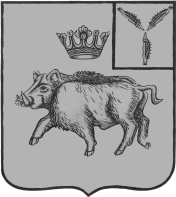 СОБРАНИЕ ДЕПУТАТОВБАЛТАЙСКОГО МУНИЦИПАЛЬНОГО РАЙОНАСАРАТОВСКОЙ ОБЛАСТИВосемьдесят второе заседание Собрания депутатовпятого созываРЕШЕНИЕот 16.06.2021 № 553	с.БалтайОб утверждении отчета об исполнении местного бюджета Балтайского муниципальногорайона за 2020 годВ соответствии со статьями 264.2, 264.4, 264.6 Бюджетного кодекса Российской Федерации, руководствуясь статьей 23 Положения о бюджетном процессе в Балтайском муниципальном районе Саратовской области, руководствуясь статьей 18 Устава Балтайского муниципального района Саратовской области, Собрание депутатов Балтайского муниципального района Саратовской области РЕШИЛО:1.Утвердить отчет об исполнении местного бюджета Балтайского муниципального района за 2020 год по доходам в сумме 269 219,38 тыс. рублей, по расходам 264 503,66 тыс. рублей, с дефицитом местного бюджета в сумме 4 715,72 тыс. рублей.2.Утвердить следующие показатели по исполнению местного бюджета Балтайского муниципального района за 2020 год:-доходы местного бюджета по кодам классификации доходов бюджета согласно приложению № 1;-расходы местного бюджета по ведомственной структуре расходов бюджета согласно приложению № 2;-расходы местного бюджета по разделам и подразделам классификации расходов бюджета согласно приложению № 3;-источники финансирования дефицита местного бюджета по кодам классификации источников финансирования дефицита бюджета согласно приложению № 4.3.Настоящее решение вступает в силу со дня его обнародования.4.Контроль за исполнением настоящего решения возложить на постоянную комиссию Собрания депутатов Балтайского муниципального района по бюджетно-финансовой политике и налогам.Председатель Собрания депутатовБалтайского муниципального района				Н.В.МеркерГлава Балтайскогомуниципального района						А.А.ГруновПриложение № 1к решению Собрания депутатов Балтайского муниципального района Саратовской областиот 16.06.2021 № 553Доходы местного бюджета Балтайского муниципального района Саратовской области за 2020 год по кодам классификации доходов бюджетаПриложение № 2к решению Собрания депутатов Балтайского муниципального района Саратовской областиот 16.06.2021 № 553Расходы местного бюджета Балтайского муниципального района за 2020 год по ведомственной структуре расходовПриложение № 3к решению Собрания депутатов Балтайского муниципального района Саратовской областиот 16.06.2021№ 553Расходы местного бюджета Балтайского муниципального района за 2020 год по разделам и подразделам классификации расходов бюджетовПриложение № 4к решению Собрания депутатов Балтайского муниципального района Саратовской областиот 16.06.2021 № 553Источники финансирования дефицита бюджета Балтайского муниципального района за 2020 год по кодам классификации источников финансирования дефицита бюджетаНаименование показателяКод строкиКод дохода по бюджетной классификацииИсполнено1235Доходы бюджета - всего010х269 219,38     в том числе:Комитет охотничьего, рыбного и лесного хозяйства области010007.0.00.00000.00.0000.00020,00НАЛОГОВЫЕ И НЕНАЛОГОВЫЕ ДОХОДЫ010007.1.00.00000.00.0000.00020,00ШТРАФЫ, САНКЦИИ, ВОЗМЕЩЕНИЕ УЩЕРБА010007.1.16.00000.00.0000.00020,00Платежи в целях возмещения причиненного ущерба (убытков)010007.1.16.10000.00.0000.14020,00Доходы от денежных взысканий (штрафов), поступающие в счет погашения задолженности, образовавшейся до 1 января 2020 года, подлежащие зачислению в бюджеты бюджетной системы Российской Федерации по нормативам, действовавшим в 2019 году010007.1.16.10120.00.0000.14020,00Доходы от денежных взысканий (штрафов), поступающие в счет погашения задолженности, образовавшейся до 1 января 2020 года, подлежащие зачислению в бюджет муниципального образования по нормативам, действующим в 2019 году (доходы бюджетов муниципальных районов за исключением доходов, направляемых на формирование муниципального дорожного фонда, а также иных платежей в случае принятия решения финансовым органом муниципального образования о раздельном учете задолженности)010007.1.16.10123.01.0051.14020,00Министерство природных ресурсов и экологии Саратовской области010016.0.00.00000.00.0000.0003,16НАЛОГОВЫЕ И НЕНАЛОГОВЫЕ ДОХОДЫ010016.1.00.00000.00.0000.0003,16ШТРАФЫ, САНКЦИИ, ВОЗМЕЩЕНИЕ УЩЕРБА010016.1.16.00000.00.0000.0003,16Административные штрафы, установленные Кодексом Российской Федерации об административных правонарушениях010016.1.16.01000.01.0000.1400,40Административные штрафы, установленные Главой 19 Кодекса Российской Федерации об административных правонарушениях, за административные правонарушения против порядка управления010016.1.16.01190.01.0000.1400,40Административные штрафы, установленные Главой 19 Кодекса Российской Федерации об административных правонарушениях, за административные правонарушения против порядка управления, налагаемые мировыми судьями, комиссиями по делам несовершеннолетних и защите их прав010016.1.16.01193.01.9000.1400,40Платежи, уплачиваемые в целях возмещения вреда010016.1.16.11000.01.0000.1402,76Платежи по искам о возмещении вреда, причиненного окружающей среде, а также платежи, уплачиваемые при добровольном возмещении вреда, причиненного окружающей среде (за исключением вреда, причиненного окружающей среде на особо охраняемых природных территориях), подлежащие зачислению в бюджет муниципального образования010016.1.16.11050.01.0000.1402,76Комитет по обеспечению деятельности мировых судей Саратовской области010036.0.00.00000.00.0000.00056,91НАЛОГОВЫЕ И НЕНАЛОГОВЫЕ ДОХОДЫ010036.1.00.00000.00.0000.00056,91ШТРАФЫ, САНКЦИИ, ВОЗМЕЩЕНИЕ УЩЕРБА010036.1.16.00000.00.0000.00056,91Административные штрафы, установленные Кодексом Российской Федерации об административных правонарушениях010036.1.16.01000.01.0000.14056,91Административные штрафы, установленные Главой 5 Кодекса Российской Федерации об административных правонарушениях, за административные правонарушения, посягающие на права граждан010036.1.16.01050.01.0000.1404,67Административные штрафы, установленные Главой 5 Кодекса Российской Федерации об административных правонарушениях, за административные правонарушения, посягающие на права граждан, налагаемые мировыми судьями, комиссиями по делам несовершеннолетних и защите их прав010036.1.16.01053.01.0351.1404,67Административные штрафы, установленные Главой 6 Кодекса Российской Федерации об административных правонарушениях, за административные правонарушения, посягающие на здоровье, санитарно-эпидемиологическое благополучие населения и общественную нравственность010036.1.16.01060.01.0000.1405,00Административные штрафы, установленные Главой 6 Кодекса Российской Федерации об административных правонарушениях, за административные правонарушения, посягающие на здоровье, санитарно-эпидемиологическое благополучие населения и общественную нравственность, налагаемые мировыми судьями, комиссиями по делам несовершеннолетних и защите их прав (штрафы за побои)010036.1.16.01063.01.0101.1405,00Административные штрафы, установленные Главой 7 Кодекса Российской Федерации об административных правонарушениях, за административные правонарушения в области охраны собственности010036.1.16.01070.01.0000.1401,49Административные штрафы, установленные Главой 7 Кодекса Российской Федерации об административных правонарушениях, за административные правонарушения в области охраны собственности, налагаемые мировыми судьями, комиссиями по делам несовершеннолетних и защите их прав010036.1.16.01073.01.0027.1401,49Административные штрафы, установленные Главой 8 Кодекса Российской Федерации об административных правонарушениях, за административные правонарушения в области охраны окружающей среды и природопользования010036.1.16.01080.01.0000.1402,00Административные штрафы, установленные главой 8 Кодекса Российской Федерации об административных правонарушениях, за административные правонарушения в области охраны окружающей среды и природопользования, налагаемые мировыми судьями, комиссиями по делам несовершеннолетних и защите их прав010036.1.16.01083.01.0037.1402,00Административные штрафы, установленные Главой 14 Кодекса Российской Федерации об административных правонарушениях, за административные правонарушения в области предпринимательской деятельности и деятельности саморегулируемых организаций010036.1.16.01140.01.0000.14012,25Административные штрафы, установленные Главой 14 Кодекса Российской Федерации об административных правонарушениях, за административные правонарушения в области предпринимательской деятельности и деятельности саморегулируемых организаций, налагаемые мировыми судьями, комиссиями по делам несовершеннолетних и защите их прав010036.1.16.01143.01.0016.14010,00Административные штрафы, установленные Главой 14 Кодекса Российской Федерации об административных правонарушениях, за административные правонарушения в области предпринимательской деятельности и деятельности саморегулируемых организаций, налагаемые мировыми судьями, комиссиями по делам несовершеннолетних и защите их прав010036.1.16.01143.01.9000.1402,25Административные штрафы, установленные Главой 15 Кодекса Российской Федерации об административных правонарушениях, за административные правонарушения в области финансов, налогов и сборов, страхования, рынка ценных бумаг010036.1.16.01150.01.0000.1400,90Административные штрафы, установленные Главой 15 Кодекса Российской Федерации об административных правонарушениях, за административные правонарушения в области финансов, налогов и сборов, страхования, рынка ценных бумаг (за исключением штрафов, указанных в пункте 6 статьи 46 Бюджетного кодекса Российской Федерации), налагаемые мировыми судьями, комиссиями по делам несовершеннолетних и защите их прав010036.1.16.01153.01.9000.1400,90Административные штрафы, установленные Главой 17 Кодекса Российской Федерации об административных правонарушениях, за административные правонарушения, посягающие на институты государственной власти010036.1.16.01170.01.0000.1404,00Административные штрафы, установленные Главой 17 Кодекса Российской Федерации об административных правонарушениях, за административные правонарушения, посягающие на институты государственной власти, налагаемые мировыми судьями, комиссиями по делам несовершеннолетних и защите их прав010036.1.16.01173.01.9000.1404,00Административные штрафы, установленные Главой 19 Кодекса Российской Федерации об административных правонарушениях, за административные правонарушения против порядка управления010036.1.16.01190.01.0000.14012,00Административные штрафы, установленные главой 19 Кодекса Российской Федерации об административных правонарушениях, за административные правонарушения против порядка управления, налагаемые мировыми судьями, комиссиями по делам несовершеннолетних и защите их прав010036.1.16.01193.01.0005.1407,50Административные штрафы, установленные Главой 19 Кодекса Российской Федерации об административных правонарушениях, за административные правонарушения против порядка управления, налагаемые мировыми судьями, комиссиями по делам несовершеннолетних и защите их прав010036.1.16.01193.01.0013.1403,00Административные штрафы, установленные Главой 19 Кодекса Российской Федерации об административных правонарушениях, за административные правонарушения против порядка управления, налагаемые мировыми судьями, комиссиями по делам несовершеннолетних и защите их прав010036.1.16.01193.01.9000.1401,50Административные штрафы, установленные Главой 20 Кодекса Российской Федерации об административных правонарушениях, за административные правонарушения, посягающие на общественный порядок и общественную безопасность010036.1.16.01200.01.0000.14014,60Административные штрафы, установленные Главой 20 Кодекса Российской Федерации об административных правонарушениях, за административные правонарушения, посягающие на общественный порядок и общественную безопасность, налагаемые мировыми судьями, комиссиями по делам несовершеннолетних и защите их прав010036.1.16.01203.01.0021.1403,50Административные штрафы, установленные Главой 20 Кодекса Российской Федерации об административных правонарушениях, за административные правонарушения, посягающие на общественный порядок и общественную безопасность, налагаемые мировыми судьями, комиссиями по делам несовершеннолетних и защите их прав010036.1.16.01203.01.9000.14011,10комитет охотничьего хозяйства и рыболовства Саратовской области010043.0.00.00000.00.0000.000120,00НАЛОГОВЫЕ И НЕНАЛОГОВЫЕ ДОХОДЫ010043.1.00.00000.00.0000.000120,00ШТРАФЫ, САНКЦИИ, ВОЗМЕЩЕНИЕ УЩЕРБА010043.1.16.00000.00.0000.000120,00Платежи, уплачиваемые в целях возмещения вреда010043.1.16.11000.01.0000.140120,00Платежи по искам о возмещении вреда, причиненного окружающей среде, а также платежи, уплачиваемые при добровольном возмещении вреда, причиненного окружающей среде (за исключением вреда, причиненного окружающей среде на особо охраняемых природных территориях), подлежащие зачислению в бюджет муниципального образования010043.1.16.11050.01.0000.140120,00Федеральная служба по надзору в сфере природопользования Росприроднадзор010048.0.00.00000.00.0000.000109,50НАЛОГОВЫЕ И НЕНАЛОГОВЫЕ ДОХОДЫ010048.1.00.00000.00.0000.000109,50ПЛАТЕЖИ ПРИ ПОЛЬЗОВАНИИ ПРИРОДНЫМИ РЕСУРСАМИ010048.1.12.00000.00.0000.000109,50Плата за негативное воздействие на окружающую среду010048.1.12.01000.01.0000.120109,50Плата за выбросы загрязняющих веществ в атмосферный воздух стационарными объектами010048.1.12.01010.01.0000.120Плата за выбросы загрязняющих веществ в атмосферный воздух стационарными объектами010048.1.12.01010.01.6000.12096,80Плата за размещение отходов производства и потребления010048.1.12.01040.01.0000.12012,70Плата за размещение отходов производства010048.1.12.01041.01.0000.120Плата за негативное воздействие на окружающую среду010048.1.12.01041.01.6000.12012,04Плата за размещение твердых коммунальных отходов010048.1.12.01042.01.0000.120плата за негативное воздействие на окружающую среду010048.1.12.01042.01.6000.1200,66Плата за выбросы загрязняющих веществ, образующихся при сжигании на факельных установках и (или) рассеивании попутного нефтяного газа010048.1.12.01070.01.6000.1200,00Финансовое управление010062.0.00.00000.00.0000.000223 540,87НАЛОГОВЫЕ И НЕНАЛОГОВЫЕ ДОХОДЫ010062.1.00.00000.00.0000.0000,49ДОХОДЫ ОТ ИСПОЛЬЗОВАНИЯ ИМУЩЕСТВА, НАХОДЯЩЕГОСЯ В ГОСУДАРСТВЕННОЙ И МУНИЦИПАЛЬНОЙ СОБСТВЕННОСТИ010062.1.11.00000.00.0000.0000,49Проценты, полученные от предоставления бюджетных кредитов внутри страны010062.1.11.03000.00.0000.1200,49Проценты, полученные от предоставления бюджетных кредитов внутри страны за счет средств бюджетов муниципальных районов010062.1.11.03050.05.0000.1200,49БЕЗВОЗМЕЗДНЫЕ ПОСТУПЛЕНИЯ010062.2.00.00000.00.0000.000223 540,39БЕЗВОЗМЕЗДНЫЕ ПОСТУПЛЕНИЯ ОТ ДРУГИХ БЮДЖЕТОВ БЮДЖЕТНОЙ СИСТЕМЫ РОССИЙСКОЙ ФЕДЕРАЦИИ010062.2.02.00000.00.0000.000223 540,39Дотации бюджетам бюджетной системы Российской Федерации010062.2.02.10000.00.0000.15050 788,90Дотации на выравнивание бюджетной обеспеченности010062.2.02.15001.00.0000.15044 709,10Дотации бюджетам муниципальных районов на выравнивание бюджетной обеспеченности010062.2.02.15001.05.0000.15044 709,10Дотации бюджетам на поддержку мер по обеспечению сбалансированности бюджетов010062.2.02.15002.00.0000.1506 079,80Дотации бюджетам муниципальных районов на поддержку мер по обеспечению сбалансированности бюджетов010062.2.02.15002.05.0000.1506 079,80Субсидии бюджетам бюджетной системы Российской Федерации (межбюджетные субсидии)010062.2.02.20000.00.0000.15027 927,65Субсидии бюджетам на создание (обновление) материально-технической базы для реализации основных и дополнительных общеобразовательных программ цифрового и гуманитарного профилей в общеобразовательных организациях, расположенных в сельской местности и малых городах010062.2.02.25169.00.0000.1501 117,10Субсидии бюджетам муниципальных районов на создание (обновление) материально-технической базы для реализации основных и дополнительных общеобразовательных программ цифрового и гуманитарного профилей в общеобразовательных организациях, расположенных в сельской местности и малых городах010062.2.02.25169.05.0000.1501 117,10Субсидии бюджетам на организацию бесплатного горячего питания обучающихся, получающих начальное общее образование в государственных и муниципальных образовательных организациях010062.2.02.25304.00.0000.1501 340,60Субсидии бюджетам муниципальных районов на организацию бесплатного горячего питания обучающихся, получающих начальное общее образование в государственных и муниципальных образовательных организациях010062.2.02.25304.05.0000.1501 340,60Субсидии бюджетам на поддержку отрасли культуры010062.2.02.25519.00.0000.150251,51Субсидии бюджетам муниципальных районов на поддержку отрасли культуры010062.2.02.25519.05.0000.150251,51Прочие субсидии010062.2.02.29999.00.0000.15025 218,44Субсидии бюджетам муниципальных районов области на обеспечение повышения оплаты труда некоторых категорий работников муниципальных учреждений010062.2.02.29999.05.0075.1504 414,90Субсидия бюджетам муниципальных районов области на сохранение достигнутых показателей  повышения оплаты труда отдельных категорий работников бюджетной сферы010062.2.02.29999.05.0078.1508 541,53Субсидии бюджетам муниципальных районов области на проведение капитального и текущего ремонтов муниципальных образовательных организаций010062.2.02.29999.05.0086.1504 971,40Субсидии бюджетам муниципальных районов области на проведение капитального и текущего ремонтов муниципальных образовательных организаций010062.2.02.29999.05.0087.1501 739,21Субсидии бюджетам муниципальных районов области на обеспечение капитального ремонта и ремонта автомобильных дорог общего пользования местного значения муниципальных районов области за счет средств областного дорожного фонда010062.2.02.29999.05.0099.1505 551,40Субвенции бюджетам бюджетной системы Российской Федерации010062.2.02.30000.00.0000.150128 557,64Субвенции местным бюджетам на выполнение передаваемых полномочий субъектов Российской Федерации010062.2.02.30024.00.0000.150126 095,91Субвенции бюджетам муниципальных районов области на финансовое обеспечение образовательной деятельности муниципальных общеобразовательных учреждений010062.2.02.30024.05.0001.15093 317,00Субвенции бюджетам муниципальных районов области на осуществление органами местного самоуправления  государственных полномочий по созданию и организации деятельности  комиссий  по делам несовершеннолетних  и защите их прав010062.2.02.30024.05.0003.150294,30Субвенции бюджетам муниципальных районов области на исполнение государственных полномочий по расчету и предоставлению дотаций поселениям010062.2.02.30024.05.0007.150550,10Субвенции бюджетам муниципальных районов области на осуществление органами местного самоуправления  государственных полномочий по образованию и обеспечению деятельности административных комиссий, определению перечня должностных лиц, уполномоченных  составлять протоколы об административных правонарушениях010062.2.02.30024.05.0008.150294,30Субвенции бюджетам муниципальных районов области на осуществление органами местного самоуправления отдельных государственных полномочий по осуществлению деятельности по опеке и попечительству в отношении несовершеннолетних граждан в части расходов на оплату труда, уплату страховых взносов по обязательному социальному страхованию в государственные внебюджетные фонды Российской Федерации,  обеспечение деятельности штатных работников010062.2.02.30024.05.0009.150294,30Субвенции бюджетам муниципальных районов области на осуществление органами местного самоуправления государственных полномочий по организации предоставления гражданам субсидий на оплату жилого помещения и коммунальных услуг010062.2.02.30024.05.0010.150294,30Субвенции бюджетам муниципальных районов области на осуществление органами местного самоуправления отдельных государственных полномочий по осуществлению деятельности по опеке и попечительству в отношении совершеннолетних граждан010062.2.02.30024.05.0011.150294,30Субвенции бюджетам муниципальных районов области на осуществление органами местного самоуправления государственных полномочий по организации предоставления компенсации родительской платы за присмотр и уход за детьми в образовательных организациях, реализующих основную общеобразовательную программу дошкольного образования010062.2.02.30024.05.0012.15081,30Субвенции бюджетам муниципальных районов области на компенсацию родительской платы за присмотр и уход за детьми в образовательных организациях, реализующих основную общеобразовательную программу дошкольного образования010062.2.02.30024.05.0014.150883,80Субвенции бюджетам муниципальных районов области на осуществление органами местного самоуправления отдельных государственных полномочий по государственному управлению охраной труда010062.2.02.30024.05.0015.150294,30Субвенции бюджетам муниципальных районов области на осуществление органами местного самоуправления государственных полномочий по предоставлению гражданам субсидий на оплату жилого помещения и коммунальных услуг010062.2.02.30024.05.0016.1502 311,81Субвенции бюджетам муниципальных районов области на  предоставление питания отдельным категориям обучающихся в муниципальных образовательных организациях, реализующих образовательные программы начального общего, основного общего и среднего общего образования010062.2.02.30024.05.0027.1501 827,10Субвенции бюджетам муниципальных районов области на  частичное финансирование расходов на присмотр и уход за детьми дошкольного возраста в муниципальных образовательных организациях, реализующих основную общеобразовательную программу дошкольного образования010062.2.02.30024.05.0028.150274,30Субвенции бюджетам муниципальных районов области на осуществление органами местного самоуправления государственных полномочий по организации предоставления питания отдельным категориям обучающихся в муниципальных образовательных организациях, реализующих образовательные программы начального общего, основного общего и среднего общего образования,  и частичного финансирования расходов на присмотр и уход за детьми дошкольного возраста в муниципальных образовательных организациях, реализующих основную общеобразовательную программу дошкольного образования010062.2.02.30024.05.0029.150104,90Субвенции бюджетам муниципальных районов области на финансовое обеспечение образовательной деятельности муниципальных  дошкольных образовательных организаций010062.2.02.30024.05.0037.15024 979,80Субвенции бюджетам муниципальных районов области на осуществление органами местного самоуправления отдельных государственных полномочий по организации проведения мероприятий при осуществлении деятельности по обращению с животными без владельцев010062.2.02.30024.05.0043.150Субвенции бюджетам на осуществление полномочий по составлению (изменению) списков кандидатов в присяжные заседатели федеральных судов общей юрисдикции в Российской Федерации010062.2.02.35120.00.0000.1506,30Субвенции бюджетам муниципальных районов на осуществление полномочий по составлению (изменению) списков кандидатов в присяжные заседатели федеральных судов общей юрисдикции в Российской Федерации010062.2.02.35120.05.0000.1506,30Субвенции бюджетам муниципальных образований на ежемесячное денежное вознаграждение за классное руководство педагогическим работникам государственных и муниципальных общеобразовательных организаций010062.2.02.35303.00.0000.1502 455,43Субвенции бюджетам муниципальных районов на ежемесячное денежное вознаграждение за классное руководство педагогическим работникам государственных и муниципальных общеобразовательных организаций010062.2.02.35303.05.0000.1502 455,43Иные межбюджетные трансферты010062.2.02.40000.00.0000.15016 266,19Межбюджетные трансферты, передаваемые бюджетам муниципальных образований на осуществление части полномочий по решению вопросов местного значения в соответствии с заключенными соглашениями010062.2.02.40014.00.0000.1504 108,89Межбюджетные трансферты, передаваемые бюджетам муниципальных районов из бюджетов сельских поселений на осуществление части полномочий по решению вопросов местного значения в соответствии с заключенными соглашениями (по формированию, учёту и администрированию поступлений в бюджеты муниципальных образований)010062.2.02.40014.05.0001.150261,00Межбюджетные трансферты, передаваемые бюджетам муниципальных районов из бюджетов сельских поселений на осуществление части полномочий по решению вопросов местного значения в соответствии с заключенными соглашениями (по осуществлению внешнего муниципального финансового контроля)010062.2.02.40014.05.0002.150132,00Межбюджетные трансферты, передаваемые бюджетам муниципальных районов из бюджетов сельских поселений на осуществление части полномочий по решению вопросов местного значения в соответствии с заключенными соглашениями (при реализации Федерального закона от 05.04.2013 №44-ФЗ «О контрактной системе в сфере закупок товаров, работ, услуг для обеспечения государственных и муниципальных нужд»)010062.2.02.40014.05.0003.150141,00Межбюджетные трансферты, передаваемые из бюджетов сельских поселений бюджетам муниципальных районов на осуществление части полномочий по решению вопросов местного значения для создания условий для организации досуга и обеспечения жителей сельского поселения услугами организаций культуры010062.2.02.40014.05.0004.1503 574,89Прочие межбюджетные трансферты, передаваемые бюджетам010062.2.02.49999.00.0000.15012 157,30Межбюджетные трансферты, передаваемые бюджетам муниципальных районов области за счет средств резервного фонда Правительства Саратовской области010062.2.02.49999.05.0006.150600,00Межбюджетные трансферты, передаваемые бюджетам муниципальных районов области в целях надлежащего осуществления полномочий по решению вопросов местного значения010062.2.02.49999.05.0013.1504 393,30Межбюджетные трансферты, передаваемые бюджетам муниципальных районов области на размещение социально значимой информации в печатных средствах массовой информации, учрежденных органами местного самоуправления010062.2.02.49999.05.0015.150464,00Межбюджетные трансферты, передаваемые бюджетам муниципальных районов области на осуществление мероприятий в области энергосбережения и повышения энергетической эффективности010062.2.02.49999.05.0020.1506 700,00Администрация Балтайского муниципального района010071.0.00.00000.00.0000.0005 216,99НАЛОГОВЫЕ И НЕНАЛОГОВЫЕ ДОХОДЫ010071.1.00.00000.00.0000.0005 216,99ДОХОДЫ ОТ ИСПОЛЬЗОВАНИЯ ИМУЩЕСТВА, НАХОДЯЩЕГОСЯ В ГОСУДАРСТВЕННОЙ И МУНИЦИПАЛЬНОЙ СОБСТВЕННОСТИ010071.1.11.00000.00.0000.0002 926,56Доходы, получаемые в виде арендной либо иной платы за передачу в возмездное пользование государственного и муниципального имущества (за исключением имущества бюджетных и автономных учреждений, а также имущества государственных и муниципальных унитарных предприятий, в том числе казенных)010071.1.11.05000.00.0000.1202 919,05Доходы, получаемые в виде арендной платы за земельные участки, государственная собственность на которые не разграничена, а также средства от продажи права на заключение договоров аренды указанных земельных участков010071.1.11.05010.00.0000.1201 886,73Доходы, получаемые в виде арендной платы за земельные участки, государственная собственность на которые не разграничена и которые расположены в границах сельских поселений и межселенных территорий муниципальных районов, а также средства от продажи права на заключение договоров аренды указанных земельных участков010071.1.11.05013.05.0000.1201 886,73Доходы от сдачи в аренду имущества, находящегося в оперативном управлении органов государственной власти, органов местного самоуправления, государственных внебюджетных фондов и созданных ими учреждений (за исключением имущества бюджетных и автономных учреждений)010071.1.11.05030.00.0000.1201 032,32Доходы от сдачи в аренду имущества, находящегося в оперативном управлении органов управления муниципальных районов и созданных ими учреждений (за исключением имущества муниципальных бюджетных и автономных учреждений)010071.1.11.05035.05.0000.1201 032,32Платежи от государственных и муниципальных унитарных предприятий010071.1.11.07000.00.0000.1207,51Доходы от перечисления части прибыли государственных и муниципальных унитарных предприятий, остающейся после уплаты налогов и обязательных платежей010071.1.11.07010.00.0000.1207,51Доходы от перечисления части прибыли, остающейся после уплаты налогов и иных обязательных платежей муниципальных унитарных предприятий, созданных муниципальными районами010071.1.11.07015.05.0000.1207,51ДОХОДЫ ОТ ПРОДАЖИ МАТЕРИАЛЬНЫХ И НЕМАТЕРИАЛЬНЫХ АКТИВОВ010071.1.14.00000.00.0000.0002 271,36Доходы от реализации имущества, находящегося в государственной и муниципальной собственности (за исключением движимого имущества бюджетных и автономных учреждений, а также имущества государственных и муниципальных унитарных предприятий, в том числе казенных)010071.1.14.02000.00.0000.0001 215,10Доходы от реализации имущества, находящегося в собственности муниципальных районов (за исключением движимого имущества муниципальных бюджетных и автономных учреждений, а также имущества муниципальных унитарных предприятий, в том числе казенных), в части реализации основных средств по указанному имуществу010071.1.14.02050.05.0000.4101 215,10Доходы от реализации иного имущества, находящегося в собственности муниципальных районов (за исключением имущества муниципальных бюджетных и автономных учреждений, а также имущества муниципальных унитарных предприятий, в том числе казенных), в части реализации основных средств по указанному имуществу010071.1.14.02053.05.0000.4101 215,10Доходы от продажи земельных участков, находящихся в государственной и муниципальной собственности010071.1.14.06000.00.0000.4301 056,26Доходы от продажи земельных участков, государственная собственность на которые не разграничена010071.1.14.06010.00.0000.4301 056,26Доходы от продажи земельных участков, государственная собственность на которые не разграничена и которые расположены в границах сельских поселений и межселенных территорий муниципальных районов010071.1.14.06013.05.0000.4301 056,26ШТРАФЫ, САНКЦИИ, ВОЗМЕЩЕНИЕ УЩЕРБА010071.1.16.00000.00.0000.00019,08Административные штрафы, установленные Кодексом Российской Федерации об административных правонарушениях010071.1.16.01000.01.0000.14010,94Административные штрафы, установленные Главой 5 Кодекса Российской Федерации об административных правонарушениях, за административные правонарушения, посягающие на права граждан010071.1.16.01050.01.0000.1400,20Административные штрафы, установленные Главой 5 Кодекса Российской Федерации об административных правонарушениях, за административные правонарушения, посягающие на права граждан, налагаемые мировыми судьями, комиссиями по делам несовершеннолетних и защите их прав (штрафы, налагаемые комиссиями по делам несовершеннолетних и защите их прав)010071.1.16.01053.01.2302.1400,20Административные штрафы, установленные Главой 6 Кодекса Российской Федерации об административных правонарушениях, за административные правонарушения, посягающие на здоровье, санитарно-эпидемиологическое благополучие населения и общественную нравственность010071.1.16.01060.01.0000.1400,24Административные штрафы, установленные Главой 6 Кодекса Российской Федерации об административных правонарушениях, за административные правонарушения, посягающие на здоровье, санитарно-эпидемиологическое благополучие населения и общественную нравственность, налагаемые мировыми судьями, комиссиями по делам несовершеннолетних и защите их прав (штрафы, налагаемые комиссиями по делам несовершеннолетних и защите их прав)010071.1.16.01063.01.2302.1400,24Административные штрафы, установленные Главой 12 Кодекса Российской Федерации об административных правонарушениях, за административные правонарушения в области дорожного движения010071.1.16.01120.01.0000.14010,00Административные штрафы, установленные главой 12 Кодекса Российской Федерации об административных правонарушениях, за административные правонарушения в области дорожного движения, налагаемые мировыми судьями, комиссиями по делам несовершеннолетних и защите их прав (штрафы, налагаемые комиссиями по делам несовершеннолетних и защите их прав)010071.1.16.01123.01.2302.14010,00Административные штрафы, установленные Главой 20 Кодекса Российской Федерации об административных правонарушениях, за административные правонарушения, посягающие на общественный порядок и общественную безопасность010071.1.16.01200.01.0000.1400,50Административные штрафы, установленные Главой 20 Кодекса Российской Федерации об административных правонарушениях, за административные правонарушения, посягающие на общественный порядок и общественную безопасность, налагаемые мировыми судьями, комиссиями по делам несовершеннолетних и защите их прав (штрафы, налагаемые комиссиями по делам несовершеннолетних и защите их прав)010071.1.16.01203.01.2302.1400,50Административные штрафы, установленные законами субъектов Российской Федерации об административных правонарушениях010071.1.16.02000.02.0000.1408,14Административные штрафы, установленные законами субъектов Российской Федерации об административных правонарушениях, за нарушение законов и иных нормативных правовых актов субъектов Российской Федерации (штрафы, налагаемые административными комиссиями)010071.1.16.02010.02.2399.1408,14Администрация Балтайского муниципального образования Балтайского муниципального района Саратовской области010076.0.00.00000.00.0000.00011,00НАЛОГОВЫЕ И НЕНАЛОГОВЫЕ ДОХОДЫ010076.1.00.00000.00.0000.00011,00ШТРАФЫ, САНКЦИИ, ВОЗМЕЩЕНИЕ УЩЕРБА010076.1.16.00000.00.0000.00011,00Платежи в целях возмещения причиненного ущерба (убытков)010076.1.16.10000.00.0000.14011,00Доходы от денежных взысканий (штрафов), поступающие в счет погашения задолженности, образовавшейся до 1 января 2020 года, подлежащие зачислению в бюджеты бюджетной системы Российской Федерации по нормативам, действовавшим в 2019 году010076.1.16.10120.00.0000.14011,00Доходы от денежных взысканий (штрафов), поступающие в счет погашения задолженности, образовавшейся до 1 января 2020 года, подлежащие зачислению в бюджет муниципального образования по нормативам, действующим в 2019 году (доходы бюджетов муниципальных районов за исключением доходов, направляемых на формирование муниципального дорожного фонда, а также иных платежей в случае принятия решения финансовым органом муниципального образования о раздельном учете задолженности)010076.1.16.10123.01.0051.14011,00Федеральное казначейство010100.0.00.00000.00.0000.0007 784,62НАЛОГОВЫЕ И НЕНАЛОГОВЫЕ ДОХОДЫ010100.1.00.00000.00.0000.0007 784,62НАЛОГИ НА ТОВАРЫ (РАБОТЫ, УСЛУГИ), РЕАЛИЗУЕМЫЕ НА ТЕРРИТОРИИ РОССИЙСКОЙ ФЕДЕРАЦИИ010100.1.03.00000.00.0000.0007 784,62Акцизы по подакцизным товарам (продукции), производимым на территории Российской Федерации010100.1.03.02000.01.0000.1107 784,62Доходы от уплаты акцизов на дизельное топливо, подлежащие распределению между бюджетами субъектов Российской Федерации и местными бюджетами с учетом установленных дифференцированных нормативов отчислений в местные бюджеты010100.1.03.02230.01.0000.1103 590,56Доходы от уплаты акцизов на дизельное топливо, подлежащие распределению между бюджетами субъектов Российской Федерации и местными бюджетами с учетом установленных дифференцированных нормативов отчислений в местные бюджеты (по нормативам, установленным Федеральным законом о федеральном бюджете в целях формирования дорожных фондов субъектов Российской Федерации)010100.1.03.02231.01.0000.1103 590,56Доходы от уплаты акцизов на моторные масла для дизельных и (или) карбюраторных (инжекторных) двигателей, подлежащие распределению между бюджетами субъектов Российской Федерации и местными бюджетами с учетом установленных дифференцированных нормативов отчислений в местные бюджеты010100.1.03.02240.01.0000.11025,68Доходы от уплаты акцизов на моторные масла для дизельных и (или) карбюраторных (инжекторных) двигателей, подлежащие распределению между бюджетами субъектов Российской Федерации и местными бюджетами с учетом установленных дифференцированных нормативов отчислений в местные бюджеты (по нормативам, установленным Федеральным законом о федеральном бюджете в целях формирования дорожных фондов субъектов Российской Федерации)010100.1.03.02241.01.0000.11025,68Доходы от уплаты акцизов на автомобильный бензин, подлежащие распределению между бюджетами субъектов Российской Федерации и местными бюджетами с учетом установленных дифференцированных нормативов отчислений в местные бюджеты010100.1.03.02250.01.0000.1104 830,31Доходы от уплаты акцизов на автомобильный бензин, подлежащие распределению между бюджетами субъектов Российской Федерации и местными бюджетами с учетом установленных дифференцированных нормативов отчислений в местные бюджеты (по нормативам, установленным Федеральным законом о федеральном бюджете в целях формирования дорожных фондов субъектов Российской Федерации)010100.1.03.02251.01.0000.1104 830,31Доходы от уплаты акцизов на прямогонный бензин, подлежащие распределению между бюджетами субъектов Российской Федерации и местными бюджетами с учетом установленных дифференцированных нормативов отчислений в местные бюджеты010100.1.03.02260.01.0000.110-661,94Доходы от уплаты акцизов на прямогонный бензин, подлежащие распределению между бюджетами субъектов Российской Федерации и местными бюджетами с учетом установленных дифференцированных нормативов отчислений в местные бюджеты (по нормативам, установленным Федеральным законом о федеральном бюджете в целях формирования дорожных фондов субъектов Российской Федерации)010100.1.03.02261.01.0000.110-661,94Федеральная служба по надзору в сфере защиты прав потребителей  и благополучия человека010141.0.00.00000.00.0000.00028,50НАЛОГОВЫЕ И НЕНАЛОГОВЫЕ ДОХОДЫ010141.1.00.00000.00.0000.00028,50ШТРАФЫ, САНКЦИИ, ВОЗМЕЩЕНИЕ УЩЕРБА010141.1.16.00000.00.0000.00028,50Платежи в целях возмещения причиненного ущерба (убытков)010141.1.16.10000.00.0000.14028,50Доходы от денежных взысканий (штрафов), поступающие в счет погашения задолженности, образовавшейся до 1 января 2020 года, подлежащие зачислению в бюджеты бюджетной системы Российской Федерации по нормативам, действовавшим в 2019 году010141.1.16.10120.00.0000.14028,50Доходы от денежных взысканий (штрафов), поступающие в счет погашения задолженности, образовавшейся до 1 января 2020 года, подлежащие зачислению в бюджет муниципального образования по нормативам, действующим в 2019 году (доходы бюджетов муниципальных районов за исключением доходов, направляемых на формирование муниципального дорожного фонда, а также иных платежей в случае принятия решения финансовым органом муниципального образования о раздельном учете задолженности)010141.1.16.10123.01.0051.14028,50Федеральная налоговая служба010182.0.00.00000.00.0000.00032 217,03НАЛОГОВЫЕ И НЕНАЛОГОВЫЕ ДОХОДЫ010182.1.00.00000.00.0000.00032 217,03НАЛОГИ НА ПРИБЫЛЬ, ДОХОДЫ010182.1.01.00000.00.0000.00026 145,18Налог на доходы физических лиц010182.1.01.02000.01.0000.11026 145,18Налог на доходы физических лиц010182.1.01.02010.01.1000.11025 690,60пени по ндфл за иностранцев010182.1.01.02010.01.2100.110-82,65Налог на доходы физических лиц010182.1.01.02010.01.3000.11022,94Налог на доходы физических лиц 010182.1.01.02010.01.4000.1107,41Налог на доходы физических лиц010182.1.01.02020.01.1000.110283,58пени010182.1.01.02020.01.2100.1100,00Налог на доходы физических лиц с доходов, полученных физическими лицами в соответствии со статьей 228 Налогового кодекса Российской Федерации (сумма платежа (перерасчеты, недоимка и задолженность по соответствующему платежу, в том числе по отмененному)010182.1.01.02030.01.1000.110214,98Налог на доходы физических лиц с доходов, полученных физическими лицами в соответствии со статьей 228 Налогового кодекса Российской Федерации (пени по соответствующему платежу)010182.1.01.02030.01.2100.1102,53Налог на доходы физических лиц с доходов,  полученных физическими лицами в соответствии со статьей 228 Налогового Кодекса Российской Федерации010182.1.01.02030.01.3000.1100,78Налог на доходы физических лиц с доходов, полученных в виде выигрышей и призов в проводимых конкурсах, играх и других мероприятиях в  целях рекламы товаров, работ и услуг, страховых выплат по договорам добровольного страхования жизни, заключенным на срок менее 5 лет, в части превышения сумм страховых взносов, увеличенных на сумму, рассчитанную исходя из действующей ставки рефинансирования, процентных доходов по вкладам в банках (за исключением срочных пенсионных вкладов, внесенных на срок не менее 6 месяцев010182.1.01.02040.01.1000.1105,01НАЛОГИ НА СОВОКУПНЫЙ ДОХОД010182.1.05.00000.00.0000.0005 156,66Единый налог на вмененный доход для отдельных видов деятельности010182.1.05.02000.02.0000.1101 621,54Единый налог на вмененный доход для отдельных видов деятельности010182.1.05.02010.02.0000.110Единый налог на вмененный доход010182.1.05.02010.02.1000.1101 602,87Пени и проценты по единому налогу на вмененный доход для отдельных видов деятельности010182.1.05.02010.02.2100.1102,67ЕНВД010182.1.05.02010.02.3000.11016,00пени010182.1.05.02020.02.2100.1100,00Единый сельскохозяйственный налог010182.1.05.03000.01.0000.1103 503,41Единый сельскохозяйственный налог010182.1.05.03010.01.1000.1103 141,44Пени и проценты по единому сельскохозяйственному  налогу010182.1.05.03010.01.2100.110326,34единый сельскохозяйственный налог010182.1.05.03010.01.3000.11035,63Налог, взимаемый в связи с применением патентной системы налогообложения010182.1.05.04000.02.0000.11031,72Налог, взимаемый в связи с применением патентной системы налогообложения, зачисляемый в бюджеты муниципальных районов010182.1.05.04020.02.0000.110пени010182.1.05.04020.02.1000.11031,57Налог, взимаемый в связи с применением патентной системы налогообложения, зачисляемый в бюджеты муниципальных районов (пени)010182.1.05.04020.02.2100.1100,14ГОСУДАРСТВЕННАЯ ПОШЛИНА010182.1.08.00000.00.0000.000913,43Государственная пошлина по делам, рассматриваемым в судах общей юрисдикции, мировыми судьями010182.1.08.03000.01.0000.110913,43Гос. пошлина по делам, рассматриваемым в судах общей юрисдикции, мировыми судьями (за иск. гос. пошлины по делам, рассматриваемым Верховным судом РФ010182.1.08.03010.01.1000.110913,43ШТРАФЫ, САНКЦИИ, ВОЗМЕЩЕНИЕ УЩЕРБА010182.1.16.00000.00.0000.0001,75Платежи в целях возмещения причиненного ущерба (убытков)010182.1.16.10000.00.0000.1401,75Доходы от денежных взысканий (штрафов), поступающие в счет погашения задолженности, образовавшейся до 1 января 2020 года, подлежащие зачислению в бюджеты бюджетной системы Российской Федерации по нормативам, действовавшим в 2019 году010182.1.16.10120.00.0000.1401,75Доходы от денежных взысканий (штрафов), поступающие в счет погашения задолженности, образовавшейся до 1 января 2020 года, подлежащие зачислению в федеральный бюджет и бюджет муниципального образования по нормативам, действовавшим в 2019 году010182.1.16.10129.01.0000.1401,75Управление внутренних дел Саратовской области010188.0.00.00000.00.0000.000110,80НАЛОГОВЫЕ И НЕНАЛОГОВЫЕ ДОХОДЫ010188.1.00.00000.00.0000.000110,80ШТРАФЫ, САНКЦИИ, ВОЗМЕЩЕНИЕ УЩЕРБА010188.1.16.00000.00.0000.000110,80Платежи в целях возмещения причиненного ущерба (убытков)010188.1.16.10000.00.0000.140110,80Доходы от денежных взысканий (штрафов), поступающие в счет погашения задолженности, образовавшейся до 1 января 2020 года, подлежащие зачислению в бюджеты бюджетной системы Российской Федерации по нормативам, действовавшим в 2019 году010188.1.16.10120.00.0000.140110,80Доходы от денежных взысканий (штрафов), поступающие в счет погашения задолженности, образовавшейся до 1 января 2020 года, подлежащие зачислению в бюджет муниципального образования по нормативам, действующим в 2019 году (доходы бюджетов муниципальных районов за исключением доходов, направляемых на формирование муниципального дорожного фонда, а также иных платежей в случае принятия решения финансовым органом муниципального образования о раздельном учете задолженности)010188.1.16.10123.01.0051.140110,80Наименование показателяКодРазделПодразделЦелеваяВидРасходы бюджета - всего264 503,66     в том числе:КСК Балтайского МР055569,87ОБЩЕГОСУДАРСТВЕННЫЕ ВОПРОСЫ05501569,87Обеспечение деятельности финансовых, налоговых и таможенных органов и органов финансового (финансово-бюджетного) надзора0550106569,87Выполнение функций органами местного самоуправления05501068100000000569,87Обеспечение деятельности органов местного самоуправления05501068110000000569,87Расходы на обеспечение функций центрального аппарата05501068110002101171,25Фонд оплаты труда государственных (муниципальных) органов05501068110002101121157,51Взносы по обязательному социальному страхованию на выплаты денежного содержания и иные выплаты работникам государственных (муниципальных) органов055010681100021011293,04Закупка товаров, работ, услуг в сфере информационно-коммуникационных технологий055010681100021012423,70Прочая закупка товаров, работ и услуг для обеспечения государственных (муниципальных) нужд055010681100021012447,00Уплата иных платежей055010681100021018530,01Расходы на обеспечение деятельности руководителя контрольно-счетной комиссии05501068110002201381,62Фонд оплаты труда государственных (муниципальных) органов05501068110002201121371,22Взносы по обязательному социальному страхованию на выплаты денежного содержания и иные выплаты работникам государственных (муниципальных) органов0550106811000220112910,41Обеспечение надлежащего осуществления полномочий по решению вопросов местного значения0550106811007920017,00Фонд оплаты труда государственных (муниципальных) органов0550106811007920012117,00Финансовое управление0627 147,06ОБЩЕГОСУДАРСТВЕННЫЕ ВОПРОСЫ062016 088,90Обеспечение деятельности финансовых, налоговых и таможенных органов и органов финансового (финансово-бюджетного) надзора06201065 593,13Выполнение функций органами местного самоуправления062010681000000005 593,13Обеспечение деятельности органов местного самоуправления062010681100000005 593,13Расходы на обеспечение функций центрального аппарата062010681100021015 274,63Фонд оплаты труда государственных (муниципальных) органов062010681100021011213 931,97Взносы по обязательному социальному страхованию на выплаты денежного содержания и иные выплаты работникам государственных (муниципальных) органов062010681100021011291 253,35Закупка товаров, работ, услуг в сфере информационно-коммуникационных технологий0620106811000210124256,94Прочая закупка товаров, работ и услуг для обеспечения государственных (муниципальных) нужд0620106811000210124427,34Уплата иных платежей062010681100021018535,02Обеспечение надлежащего осуществления полномочий по решению вопросов местного значения06201068110079200318,50Фонд оплаты труда государственных (муниципальных) органов06201068110079200121318,50Другие общегосударственные вопросы0620113495,78Муниципальная программа «Развитие местного самоуправления в Балтайском муниципальном районе на 2020 – 2022 годы»06201137100000000495,78Основное мероприятие "Техническое и материальное обеспечение органов местного самоуправления (приобретение оргтехники, комплектующих к ней, стеллажей, канцтоваров и изделий из бумаги, маркированных и немаркированных конвертов, поздравительных открыток, бланков почетных грамот, благодарностей, благодарственных писем, других бланков и прочих расходных материалов). Заправка и ремонт картриджей, ремонт оргтехники. Услуги по обслуживанию кондиционеров"0620113710010000067,03Реализация основного мероприятия062011371001V000067,03Закупка товаров, работ, услуг в сфере информационно-коммуникационных технологий062011371001V000024210,70Прочая закупка товаров, работ и услуг для обеспечения государственных (муниципальных) нужд062011371001V000024456,33Основное мероприятие "Приобретение (обновление) специализированного программного обеспечения, услуг интернета, услуг связи, статистических услуг"06201137100200000428,74Реализация основного мероприятия062011371002V0000428,74Закупка товаров, работ, услуг в сфере информационно-коммуникационных технологий062011371002V0000242354,21Прочая закупка товаров, работ и услуг для обеспечения государственных (муниципальных) нужд062011371002V000024474,54Основное мероприятие "Мероприятия по обучению муниципальных служащих"06201137100400000Реализация основного мероприятия062011371004V0000Прочая закупка товаров, работ и услуг для обеспечения государственных (муниципальных) нужд062011371004V0000244ОБСЛУЖИВАНИЕ ГОСУДАРСТВЕННОГО И МУНИЦИПАЛЬНОГО ДОЛГА062138,06Обслуживание государственного внутреннего и муниципального долга06213018,06Процентные платежи по долговым обязательствам062130188000000008,06Процентные платежи по муниципальным долговым обязательствам062130188800020008,06Обслуживание муниципального долга062130188800020007308,06МЕЖБЮДЖЕТНЫЕ ТРАНСФЕРТЫ ОБЩЕГО ХАРАКТЕРА БЮДЖЕТАМ БЮДЖЕТНОЙ СИСТЕМЫ РОССИЙСКОЙ ФЕДЕРАЦИИ062141 050,10Дотации на выравнивание бюджетной обеспеченности субъектов Российской Федерации и муниципальных образований06214011 050,10Межбюджетные трансферты062140186000000001 050,10Межбюджетные трансферты из других бюджетов бюджетной системы Российской Федерации06214018610000000550,10Исполнение государственных полномочий по расчету и предоставлению дотаций поселениям06214018610076100550,10Дотации на выравнивание бюджетной обеспеченности06214018610076100511550,10Дотации бюджетам поселений из бюджета Балтайского муниципального района06214018620000000500,00Дотации бюджетам поселений на выравнивание бюджетной обеспеченности бюджетов поселений из бюджета Балтайского муниципального района06214018620076120500,00Дотации на выравнивание бюджетной обеспеченности06214018620076120511500,00Образование068175 872,68ОБРАЗОВАНИЕ06807174 988,22Дошкольное образование068070136 347,35Муниципальная программа "Развитие системы образования на территории Балтайского муниципального района на 2020 - 2022 годы"0680701790000000034 856,60Подпрограмма «Развитие системы дошкольного образования»0680701791000000034 856,60Основное мероприятие «Обеспечение предоставления качественного дошкольного образования (оплата труда, услуги связи, ТЭРы, капитальные и текущие ремонты, создание безопасных условий пребывания воспитанников, укрепление материально-технической базы, участие в семинарах, конкурсах районного и областного уровней)»0680701791010000034 122,53Расходы на выполнение муниципальных заданий муниципальными бюджетными учреждениями дошкольного образования068070179101201109 142,73Субсидии бюджетным учреждениям на финансовое обеспечение государственного (муниципального) задания на оказание государственных (муниципальных) услуг (выполнение работ)068070179101201106119 142,73Финансовое обеспечение образовательной деятельности муниципальных дошкольных образовательных организаций0680701791017670024 470,10Субсидии бюджетным учреждениям на финансовое обеспечение государственного (муниципального) задания на оказание государственных (муниципальных) услуг (выполнение работ)0680701791017670061124 470,10Финансовое обеспечение образовательной деятельности муниципальных дошкольных образовательных организаций (в части повышения оплаты труда отдельным категориям работников бюджетной сферы с 1 июня 2020 года)0680701791017671Д509,70Субсидии бюджетным учреждениям на финансовое обеспечение государственного (муниципального) задания на оказание государственных (муниципальных) услуг (выполнение работ)0680701791017671Д611509,70Основное мероприятие «Финансирование расходов за присмотр и уход за детьми в муниципальных образовательных организациях, реализующих основную общеобразовательную программу дошкольного образования»06807017910200000734,08Частичное финансирование расходов на присмотр и уход за детьми дошкольного возраста в муниципальных образовательных организациях, реализующих основную общеобразовательную программу дошкольного образования06807017910276900268,08Субсидии бюджетным учреждениям на финансовое обеспечение государственного (муниципального) задания на оказание государственных (муниципальных) услуг (выполнение работ)06807017910276900611268,08Иные межбюджетные трансферты в целях обеспечения надлежащего осуществления полномочий по решению вопросов местного значения (в части повышения оплаты труда)06807017910279200466,00Субсидии бюджетным учреждениям на финансовое обеспечение государственного (муниципального) задания на оказание государственных (муниципальных) услуг (выполнение работ)06807017910279200611466,00Муниципальная программа "Реализация мероприятий по повышению уровня оплаты труда некоторых категорий работников муниципальных учреждений Балтайского муниципального района на 2020 - 2022 годы"068070182000000001 490,75Основное мероприятие «Обеспечение выплаты заработной платы низкооплачиваемым работникам в размере не ниже прожиточного минимума для трудоспособного населения, дополнительное повышение оплаты труда работников муниципальных учреждений»068070182001000001 490,75Обеспечение повышения оплаты труда некоторых категорий работников муниципальных учреждений068070182001723001 482,87Субсидии бюджетным учреждениям на финансовое обеспечение государственного (муниципального) задания на оказание государственных (муниципальных) услуг (выполнение работ)068070182001723006111 482,87Обеспечение повышения оплаты труда некоторых категорий работников муниципальных учреждений за счет средств местного бюджета068070182001S23007,88Субсидии бюджетным учреждениям на финансовое обеспечение государственного (муниципального) задания на оказание государственных (муниципальных) услуг (выполнение работ)068070182001S23006117,88Общее образование0680702~123 807,82Муниципальная программа "Энергосбережение и повышение энергетической эффективности на территории Балтайского муниципального района до 2022 года"068070275000000004 844,58Основное мероприятие "Реконструкция систем отопления"068070275001000004 844,58Осуществление мероприятий в области энергосбережения и повышения энергетической эффективности06807027500179Б004 844,58Субсидии бюджетным учреждениям на иные цели06807027500179Б006124 844,58Муниципальная программа "Развитие системы образования на территории Балтайского муниципального района на 2020 - 2022 годы"06807027900000000118 963,24Подпрограмма «Развитие системы дошкольного образования»068070279100000006,23Основное мероприятие «Финансирование расходов за присмотр и уход за детьми в муниципальных образовательных организациях, реализующих основную общеобразовательную программу дошкольного образования»068070279102000006,23Частичное финансирование расходов на присмотр и уход за детьми дошкольного возраста в муниципальных образовательных организациях, реализующих основную общеобразовательную программу дошкольного образования068070279102769006,23Субсидии бюджетным учреждениям на финансовое обеспечение государственного (муниципального) задания на оказание государственных (муниципальных) услуг (выполнение работ)068070279102769006116,23Подпрограмма «Развитие системы общего и дополнительного образования»06807027920000000118 957,02Основное мероприятие «Обеспечение государственных гарантий прав граждан на получение общедоступного и бесплатного дошкольного, начального, основного, среднего общего образования в муниципальных общеобразовательных организациях в рамках  муниципального задания (оплата труда, услуги связи, ТЭРы, укрепление материально-технической базы, организация и проведение государственной итоговой аттестации, капитальный и текущий ремонт, мониторинг качества общего и дополнительного образования, проведение мероприятий, посвященных Дню учителя), создание современных условий обучения в муниципальных общеобразовательных организациях»06807027920100000111 594,68Расходы на выполнение муниципальных заданий муниципальными бюджетными учреждениями общего образования0680702792012011013 106,06Субсидии бюджетным учреждениям на финансовое обеспечение государственного (муниципального) задания на оказание государственных (муниципальных) услуг (выполнение работ)0680702792012011061113 106,06Проведение капитального и текущего ремонтов муниципальных образовательных организаций06807027920172Г004 971,40Субсидии бюджетным учреждениям на иные цели06807027920172Г006124 971,40Финансовое обеспечение образовательной деятельности муниципальных общеобразовательных учреждений0680702792017700091 513,50Субсидии бюджетным учреждениям на финансовое обеспечение государственного (муниципального) задания на оказание государственных (муниципальных) услуг (выполнение работ)0680702792017700061191 513,50Финансовое обеспечение образовательной деятельности муниципальных общеобразовательных учреждений (в части повышения оплаты труда отдельным категориям работников бюджетной сферы с 1 июня 2020 года)0680702792017701Д1 803,50Субсидии бюджетным учреждениям на финансовое обеспечение государственного (муниципального) задания на оказание государственных (муниципальных) услуг (выполнение работ)0680702792017701Д6111 803,50Средства из резервного фонда Правительства Саратовской области на укрепление материально-технической базы муниципальных образовательных организаций06807027920179990150,00Субсидии бюджетным учреждениям на иные цели06807027920179990612150,00Проведение капитального и текущего ремонтов муниципальных образовательных организаций за счет средств местного бюджета068070279201S2Г0050,22Субсидии бюджетным учреждениям на иные цели068070279201S2Г0061250,22Основное мероприятие «Предоставление питания обучающимся в муниципальных общеобразовательных организациях, реализующих образовательные программы начального общего, основного общего, среднего общего образования»068070279202000001 827,10Предоставление питания отдельным категориям обучающихся в муниципальных образовательных организациях, реализующих образовательные программы начального общего, основного общего и среднего общего образования068070279202772001 827,10Субсидии бюджетным учреждениям на финансовое обеспечение государственного (муниципального) задания на оказание государственных (муниципальных) услуг (выполнение работ)068070279202772006111 827,10Основное мероприятие "Ежемесячное денежное вознаграждение за классное руководство педагогическим работникам муниципальных общеобразовательных организаций"068070279208000002 455,43Ежемесячное денежное вознаграждение за классное руководство педагогическим работникам муниципальных общеобразовательных организаций068070279208L30302 455,43Субсидии бюджетным учреждениям на иные цели068070279208L30306122 455,43Основное мероприятие "Организация бесплатного горячего питания обучающихся, получающих начальное общее образование в муниципальных образовательных организациях"068070279209000001 340,60Организация бесплатного горячего питания обучающихся, получающих начальное общее образование в муниципальных образовательных организациях068070279209L30401 340,60Субсидии бюджетным учреждениям на иные цели068070279209L30406121 340,60Основное мероприятие "Реализация муниципальной программы в целях выполнения задач федерального проекта "Современная школа"0680702792E1000001 739,21Субсидии бюджетам муниципальных районов области на обеспечение условий для создания центров образования цифрового и гуманитарного профилей детей0680702792E1U11301 739,21Субсидии бюджетным учреждениям на иные цели0680702792E1U11306121 739,21Дополнительное образование детей06807034 447,20Муниципальная программа "Развитие системы образования на территории Балтайского муниципального района на 2020 - 2022 годы"068070379000000004 332,99Подпрограмма «Развитие системы общего и дополнительного образования»068070379200000004 332,99Основное мероприятие «Обеспечение государственных гарантий прав граждан на получение общедоступного и бесплатного дополнительного образования в муниципальных организациях дополнительного образования детей Балтайского муниципального района в рамках муниципального задания»068070379203000004 332,99Расходы на выполнение муниципальных заданий муниципальными бюджетными учреждениями дополнительного образования068070379203201102 793,35Субсидии бюджетным учреждениям на финансовое обеспечение государственного (муниципального) задания на оказание государственных (муниципальных) услуг (выполнение работ)068070379203201106112 793,35Обеспечение персонифицированного финансирования дополнительного образования детей 0680703792032022099,78Субсидии (гранты в форме субсидий) на финансовое обеспечение затрат в связи с производством (реализацией) товаров, выполнением работ, оказанием услуг, порядком (правилами) предоставления которых установлено требование о последующем подтверждении их использования в соответствии с условиями и (или) целями предоставления0680703792032022063299,78Обеспечение сохранения достигнутых показателей повышения оплаты труда отдельных категорий работников бюджетной сферы06807037920372500932,10Субсидии бюджетным учреждениям на финансовое обеспечение государственного (муниципального) задания на оказание государственных (муниципальных) услуг (выполнение работ)06807037920372500611932,10Обеспечение сохранения достигнутых показателей повышения оплаты труда отдельных категорий работников бюджетной сферы (в части повышения оплаты труда отдельным категориям работников бюджетной сферы с 1 июня 2020 года)0680703792037251Д87,75Субсидии бюджетным учреждениям на финансовое обеспечение государственного (муниципального) задания на оказание государственных (муниципальных) услуг (выполнение работ)0680703792037251Д61187,75Иные межбюджетные трансферты бюджетам муниципальных районов, городских округов и поселений области в целях обеспечения надлежащего осуществления полномочий по решению вопросов местного значения06807037920379200322,40Субсидии бюджетным учреждениям на финансовое обеспечение государственного (муниципального) задания на оказание государственных (муниципальных) услуг (выполнение работ)06807037920379200611322,40Средства из резервного фонда Правительства Саратовской области на укрепление материально-технической базы муниципальных образовательных организаций0680703792037999090,00Субсидии бюджетным учреждениям на иные цели0680703792037999061290,00Сохранение достигнутых показателей повышения оплаты труда отдельных категорий работников бюджетной сферы за счет средств местного бюджета068070379203S25006,93Субсидии бюджетным учреждениям на финансовое обеспечение государственного (муниципального) задания на оказание государственных (муниципальных) услуг (выполнение работ)068070379203S25006116,93Обеспечение сохранения достигнутых показателей повышения оплаты труда отдельных категорий работников бюджетной сферы (в части повышения оплаты труда отдельным категориям работников бюджетной сферы с 1 июня 2020 год) за счет средств местного бюджета068070379203S251Д0,68Субсидии бюджетным учреждениям на финансовое обеспечение государственного (муниципального) задания на оказание государственных (муниципальных) услуг (выполнение работ)068070379203S251Д6110,68Муниципальная программа "Реализация мероприятий по повышению уровня оплаты труда некоторых категорий работников муниципальных учреждений Балтайского муниципального района на 2020 - 2022 годы"06807038200000000114,21Основное мероприятие «Обеспечение выплаты заработной платы низкооплачиваемым работникам в размере не ниже прожиточного минимума для трудоспособного населения, дополнительное повышение оплаты труда работников муниципальных учреждений»06807038200100000114,21Обеспечение повышения оплаты труда некоторых категорий работников муниципальных учреждений06807038200172300113,16Субсидии бюджетным учреждениям на финансовое обеспечение государственного (муниципального) задания на оказание государственных (муниципальных) услуг (выполнение работ)06807038200172300611113,16Обеспечение повышения оплаты труда некоторых категорий работников муниципальных учреждений за счет средств местного бюджета068070382001S23001,05Субсидии бюджетным учреждениям на финансовое обеспечение государственного (муниципального) задания на оказание государственных (муниципальных) услуг (выполнение работ)068070382001S23006111,05Другие вопросы в области образования068070910 385,85Выполнение функций органами местного самоуправления06807098100000000977,04Обеспечение деятельности органов местного самоуправления06807098110000000977,04Расходы на обеспечение функций центрального аппарата06807098110002101909,34Фонд оплаты труда государственных (муниципальных) органов06807098110002101121902,30Взносы по обязательному социальному страхованию на выплаты денежного содержания и иные выплаты работникам государственных (муниципальных) органов068070981100021011294,08Уплата иных платежей068070981100021018532,96Обеспечение надлежащего осуществления полномочий по решению вопросов местного значения0680709811007920067,70Фонд оплаты труда государственных (муниципальных) органов0680709811007920012167,70Муниципальная программа "Реализация мероприятий по повышению уровня оплаты труда некоторых категорий работников муниципальных учреждений Балтайского муниципального района на 2020 - 2022 годы"06807098200000000411,32Основное мероприятие «Обеспечение выплаты заработной платы низкооплачиваемым работникам в размере не ниже прожиточного минимума для трудоспособного населения, дополнительное повышение оплаты труда работников муниципальных учреждений»06807098200100000411,32Обеспечение повышения оплаты труда некоторых категорий работников муниципальных учреждений06807098200172300407,36Фонд оплаты труда учреждений06807098200172300111312,93Взносы по обязательному социальному страхованию на выплаты по оплате труда работников и иные выплаты работникам учреждений0680709820017230011994,43Обеспечение повышения оплаты труда некоторых категорий работников муниципальных учреждений за счет средств местного бюджета068070982001S23003,96Фонд оплаты труда учреждений068070982001S23001113,96Взносы по обязательному социальному страхованию на выплаты по оплате труда работников и иные выплаты работникам учреждений068070982001S2300119Деятельность муниципальных казенных учреждений068070984000000007 694,20Деятельность муниципальных казенных учреждений068070984400000007 694,20Расходы на обеспечение деятельности муниципальных казенных учреждений068070984400200406 978,20Фонд оплаты труда учреждений068070984400200401116 199,05Взносы по обязательному социальному страхованию на выплаты по оплате труда работников и иные выплаты работникам учреждений068070984400200401197,37Закупка товаров, работ, услуг в сфере информационно-коммуникационных технологий06807098440020040242408,03Прочая закупка товаров, работ и услуг для обеспечения государственных (муниципальных) нужд06807098440020040244357,89Уплата налога на имущество организаций и земельного налога06807098440020040851Уплата прочих налогов, сборов068070984400200408522,20Уплата иных платежей068070984400200408533,66Обеспечение надлежащего осуществления полномочий по решению вопросов местного значения06807098440079200716,00Фонд оплаты труда учреждений06807098440079200111716,00Межбюджетные трансферты068070986000000001 303,30Межбюджетные трансферты из других бюджетов бюджетной системы Российской Федерации068070986100000001 303,30Осуществление органами местного самоуправления государственных полномочий по организации предоставления питания отдельным категориям обучающихся в муниципальных образовательных организациях, реализующих образовательные программы начального общего, основного общего и среднего общего образования, и частичному финансированию расходов на присмотр и уход за детьми дошкольного возраста в муниципальных образовательных организациях, реализующих основную общеобразовательную программу дошкольного образования06807098610077300104,90Фонд оплаты труда учреждений0680709861007730011172,89Взносы по обязательному социальному страхованию на выплаты по оплате труда работников и иные выплаты работникам учреждений0680709861007730011922,01Закупка товаров, работ, услуг в сфере информационно-коммуникационных технологий068070986100773002429,89Прочая закупка товаров, работ и услуг для обеспечения государственных (муниципальных) нужд068070986100773002440,11Осуществление органами местного самоуправления государственных полномочий по организации предоставления компенсации родительской платы за присмотр и уход за детьми в образовательных организациях, реализующих основную общеобразовательную программу дошкольного образования0680709861007780081,30Фонд оплаты труда учреждений0680709861007780011143,01Взносы по обязательному социальному страхованию на выплаты по оплате труда работников и иные выплаты работникам учреждений0680709861007780011912,99Закупка товаров, работ, услуг в сфере информационно-коммуникационных технологий0680709861007780024216,20Прочая закупка товаров, работ и услуг для обеспечения государственных (муниципальных) нужд068070986100778002449,10Обновление материально-технической базы для формирования у обучающихся современных технологических и гуманитарных навыков0680709861E1516901 117,10Закупка товаров, работ, услуг в сфере информационно-коммуникационных технологий0680709861E151690242479,58Прочая закупка товаров, работ и услуг для обеспечения государственных (муниципальных) нужд0680709861E151690244637,51СОЦИАЛЬНАЯ ПОЛИТИКА06810884,46Охрана семьи и детства0681004884,46Муниципальная программа "Развитие системы образования на территории Балтайского муниципального района на 2020 - 2022 годы"06810047900000000883,80Подпрограмма «Развитие системы дошкольного образования»06810047910000000883,80Основное мероприятие «Компенсация родительской платы за присмотр и уход за детьми в образовательных организациях, реализующих основную общеобразовательную программу дошкольного образования»06810047910300000883,80Компенсация родительской платы за присмотр и уход за детьми в образовательных организациях, реализующих основную общеобразовательную программу дошкольного образования06810047910377900883,80Пособия, компенсации, меры социальной поддержки по публичным нормативным обязательствам06810047910377900313883,80Деятельность муниципальных казенных учреждений068100484000000000,66Деятельность муниципальных казенных учреждений068100484400000000,66Расходы на обеспечение деятельности муниципальных казенных учреждений068100484400200400,66Иные выплаты персоналу учреждений, за исключением фонда оплаты труда068100484400200401120,66Администрация Балтайского муниципального района07146 765,28ОБЩЕГОСУДАРСТВЕННЫЕ ВОПРОСЫ0710125 285,96Функционирование высшего должностного лица субъекта Российской Федерации и муниципального образования07101021 194,08Выполнение функций органами местного самоуправления071010281000000001 194,08Обеспечение деятельности органов местного самоуправления071010281100000001 194,08Расходы на содержание главы муниципального района071010281100020011 113,18Фонд оплаты труда государственных (муниципальных) органов071010281100020011211 112,13Взносы по обязательному социальному страхованию на выплаты денежного содержания и иные выплаты работникам государственных (муниципальных) органов071010281100020011291,05Обеспечение надлежащего осуществления полномочий по решению вопросов местного значения0710102811007920080,90Фонд оплаты труда государственных (муниципальных) органов0710102811007920012180,90Функционирование Правительства Российской Федерации, высших исполнительных органов государственной власти субъектов Российской Федерации, местных администраций071010412 610,94Оплата просроченной кредиторской задолженности07101048000000000756,61Оплата по исполнительным листам07101048030000000756,61Оплата по исполнительным листам в целях обеспечения выполнения функций органами местного самоуправления07101048030001000756,61Исполнение судебных актов Российской Федерации и мировых соглашений по возмещению вреда, причиненного в результате незаконных действий (бездействия) органов государственной власти (государственных органов), органов местного самоуправления либо должностных лиц этих органов, а также в результате деятельности  учреждений07101048030001000831756,61Выполнение функций органами местного самоуправления0710104810000000011 854,34Обеспечение деятельности органов местного самоуправления0710104811000000011 854,34Расходы на обеспечение функций центрального аппарата071010481100021019 048,54Фонд оплаты труда государственных (муниципальных) органов071010481100021011219 046,94Взносы по обязательному социальному страхованию на выплаты денежного содержания и иные выплаты работникам государственных (муниципальных) органов071010481100021011291,07Прочая закупка товаров, работ и услуг для обеспечения государственных (муниципальных) нужд071010481100021012440,40Уплата иных платежей071010481100021018530,12Обеспечение надлежащего осуществления полномочий по решению вопросов местного значения071010481100792001 040,00Фонд оплаты труда государственных (муниципальных) органов071010481100792001211 040,00Исполнение переданных государственных полномочий071010481101000001 765,80Осуществление органами местного самоуправления отдельных государственных полномочий по государственному управлению охраной труда07101048110176300294,30Фонд оплаты труда государственных (муниципальных) органов07101048110176300121202,68Взносы по обязательному социальному страхованию на выплаты денежного содержания и иные выплаты работникам государственных (муниципальных) органов0710104811017630012959,49Закупка товаров, работ, услуг в сфере информационно-коммуникационных технологий071010481101763002426,00Прочая закупка товаров, работ и услуг для обеспечения государственных (муниципальных) нужд0710104811017630024426,13Осуществление органами местного самоуправления отдельных государственных полномочий по осуществлению деятельности по опеке и попечительству в отношении совершеннолетних граждан07101048110176400294,30Фонд оплаты труда государственных (муниципальных) органов07101048110176400121205,75Взносы по обязательному социальному страхованию на выплаты денежного содержания и иные выплаты работникам государственных (муниципальных) органов0710104811017640012958,96Закупка товаров, работ, услуг в сфере информационно-коммуникационных технологий0710104811017640024219,74Прочая закупка товаров, работ и услуг для обеспечения государственных (муниципальных) нужд071010481101764002449,85Осуществление органами местного самоуправления государственных полномочий по образованию и обеспечению деятельности административных комиссий, определению перечня должностных лиц, уполномоченных составлять протоколы об административных правонарушениях07101048110176500294,30Фонд оплаты труда государственных (муниципальных) органов07101048110176500121202,75Взносы по обязательному социальному страхованию на выплаты денежного содержания и иные выплаты работникам государственных (муниципальных) органов0710104811017650012959,72Закупка товаров, работ, услуг в сфере информационно-коммуникационных технологий0710104811017650024227,01Прочая закупка товаров, работ и услуг для обеспечения государственных (муниципальных) нужд071010481101765002444,81Осуществление органами местного самоуправления государственных полномочий по созданию и организации деятельности комиссий по делам несовершеннолетних и защите их прав07101048110176600294,30Фонд оплаты труда государственных (муниципальных) органов07101048110176600121191,47Взносы по обязательному социальному страхованию на выплаты денежного содержания и иные выплаты работникам государственных (муниципальных) органов0710104811017660012955,64Закупка товаров, работ, услуг в сфере информационно-коммуникационных технологий0710104811017660024230,94Прочая закупка товаров, работ и услуг для обеспечения государственных (муниципальных) нужд0710104811017660024416,25Осуществление органами местного самоуправления отдельных государственных полномочий по осуществлению деятельности по опеке и попечительству в отношении несовершеннолетних граждан в части расходов на оплату труда, уплату страховых взносов по обязательному социальному страхованию в государственные внебюджетные фонды Российской Федерации, обеспечение деятельности штатных работников07101048110177120294,30Фонд оплаты труда государственных (муниципальных) органов07101048110177120121202,78Взносы по обязательному социальному страхованию на выплаты денежного содержания и иные выплаты работникам государственных (муниципальных) органов0710104811017712012960,03Закупка товаров, работ, услуг в сфере информационно-коммуникационных технологий0710104811017712024223,10Прочая закупка товаров, работ и услуг для обеспечения государственных (муниципальных) нужд071010481101771202448,39Осуществление органами местного самоуправления государственных полномочий по организации предоставления гражданам субсидий на оплату жилого помещения и коммунальных услуг07101048110177Б00294,30Фонд оплаты труда государственных (муниципальных) органов07101048110177Б00121205,51Взносы по обязательному социальному страхованию на выплаты денежного содержания и иные выплаты работникам государственных (муниципальных) органов07101048110177Б0012960,86Закупка товаров, работ, услуг в сфере информационно-коммуникационных технологий07101048110177Б002425,00Прочая закупка товаров, работ и услуг для обеспечения государственных (муниципальных) нужд07101048110177Б0024422,93Судебная система07101056,30Выполнение функций органами местного самоуправления071010581000000006,30Обеспечение деятельности органов местного самоуправления071010581100000006,30Исполнение переданных государственных полномочий071010581101000006,30Субвенции на осуществление полномочий по составлению (изменению) списков кандидатов в присяжные заседатели федеральных судов общей юрисдикции в Российской Федерации071010581101512006,30Прочая закупка товаров, работ и услуг для обеспечения государственных (муниципальных) нужд071010581101512002446,30Резервные фонды0710111Расходы по исполнению отдельных обязательств07101118900000000Средства резервного фонда07101118940000000Средства, выделяемые из резервного фонда местной администрации07101118940004000Резервные средства07101118940004000870Другие общегосударственные вопросы071011311 474,64Муниципальная программа «Развитие местного самоуправления в Балтайском муниципальном районе на 2020 – 2022 годы»07101137100000000784,03Основное мероприятие "Техническое и материальное обеспечение органов местного самоуправления (приобретение оргтехники, комплектующих к ней, стеллажей, канцтоваров и изделий из бумаги, маркированных и немаркированных конвертов, поздравительных открыток, бланков почетных грамот, благодарностей, благодарственных писем, других бланков и прочих расходных материалов). Заправка и ремонт картриджей, ремонт оргтехники. Услуги по обслуживанию кондиционеров"07101137100100000352,41Реализация основного мероприятия071011371001V0000352,41Закупка товаров, работ, услуг в сфере информационно-коммуникационных технологий071011371001V0000242193,38Прочая закупка товаров, работ и услуг для обеспечения государственных (муниципальных) нужд071011371001V0000244159,03Основное мероприятие "Приобретение (обновление) специализированного программного обеспечения, услуг интернета, услуг связи, статистических услуг"07101137100200000375,50Реализация основного мероприятия071011371002V0000375,50Закупка товаров, работ, услуг в сфере информационно-коммуникационных технологий071011371002V0000242319,15Прочая закупка товаров, работ и услуг для обеспечения государственных (муниципальных) нужд071011371002V000024456,35Основное мероприятие "Оказание муниципальной поддержки Ассоциации "Совет муниципальных образований Саратовской области"0710113710030000049,83Реализация основного мероприятия071011371003V000049,83Уплата иных платежей071011371003V000085349,83Основное мероприятие "Мероприятия по обучению муниципальных служащих"071011371004000006,30Реализация основного мероприятия071011371004V00006,30Прочая закупка товаров, работ и услуг для обеспечения государственных (муниципальных) нужд071011371004V00002446,30Муниципальная программа «Молодежь Балтайского муниципального района на 2020 – 2022 годы»0710113720000000020,00Основное мероприятие "Участие молодежи в спортивных и культурно-массовых мероприятиях"0710113720010000020,00Реализация основного мероприятия071011372001V000020,00Прочая закупка товаров, работ и услуг для обеспечения государственных (муниципальных) нужд071011372001V000024420,00Выполнение функций органами местного самоуправления0710113810000000010 215,11Обеспечение деятельности органов местного самоуправления07101138110000000Уплата земельного налога, налога на имущество организаций и транспортного налога органами местного самоуправления07101138110002306Уплата налога на имущество организаций и земельного налога07101138110002306851Уплата прочих налогов, сборов07101138110002306852Обеспечение функций подведомственных учреждений0710113818000000010 215,11Расходы на обеспечение функций подведомственных учреждений071011381800200009 419,07Фонд оплаты труда учреждений071011381800200001115 612,04Взносы по обязательному социальному страхованию на выплаты по оплате труда работников и иные выплаты работникам учреждений0710113818002000011966,46Закупка товаров, работ, услуг в сфере информационно-коммуникационных технологий07101138180020000242749,12Прочая закупка товаров, работ и услуг для обеспечения государственных (муниципальных) нужд071011381800200002442 980,98Уплата иных платежей0710113818002000085310,47Уплата взносов на капитальный ремонт общего имущества многоквартирных домов071011381800200P07,04Закупка товаров, работ, услуг в целях капитального ремонта государственного (муниципального) имущества071011381800200P02437,04Обеспечение надлежащего осуществления полномочий по решению вопросов местного значения07101138180079200609,00Фонд оплаты труда учреждений07101138180079200111609,00Осуществление расходов за счет средств, выделяемых из Резервного Фонда Правительства Саратовской области 07101138180079990180,00Прочая закупка товаров, работ и услуг для обеспечения государственных (муниципальных) нужд07101138180079990244180,00Муниципальная программа "Реализация мероприятий по повышению уровня оплаты труда некоторых категорий работников муниципальных учреждений Балтайского муниципального района на 2020 - 2022 годы"07101138200000000455,50Основное мероприятие «Обеспечение выплаты заработной платы низкооплачиваемым работникам в размере не ниже прожиточного минимума для трудоспособного населения, дополнительное повышение оплаты труда работников муниципальных учреждений»07101138200100000455,50Обеспечение повышения оплаты труда некоторых категорий работников муниципальных учреждений07101138200172300442,60Фонд оплаты труда учреждений07101138200172300111339,77Взносы по обязательному социальному страхованию на выплаты по оплате труда работников и иные выплаты работникам учреждений07101138200172300119102,83Обеспечение повышения оплаты труда некоторых категорий работников муниципальных учреждений за счет средств местного бюджета071011382001S230012,90Фонд оплаты труда учреждений071011382001S23001119,91Взносы по обязательному социальному страхованию на выплаты по оплате труда работников и иные выплаты работникам учреждений071011382001S23001192,99НАЦИОНАЛЬНАЯ БЕЗОПАСНОСТЬ И ПРАВООХРАНИТЕЛЬНАЯ ДЕЯТЕЛЬНОСТЬ071031 877,95Защита населения и территории от чрезвычайных ситуаций природного и техногенного характера, гражданская оборона07103091 867,72Социальное обеспечение07103093200000000Ликвидация последствий чрезвычайных ситуаций07103093240000000Ликвидация последствий чрезвычайных ситуаций природного или техногенного характера07103093240002000Прочая закупка товаров, работ и услуг для обеспечения государственных (муниципальных) нужд07103093240002000244Муниципальная программа «Обеспечение пожарной безопасности, защита населения и территорий от чрезвычайных ситуаций, развитие АПК «Безопасный город» на территории Балтайского муниципального района на 2020-2022 годы»071030970000000001 867,72Основное мероприятие "Участие в предупреждении и ликвидации последствий чрезвычайных ситуаций на территории муниципального района"071030970001000001 867,72Реализация основного мероприятия071030970001V00001 867,72Иные межбюджетные трансферты071030970001V00005401 867,72Другие вопросы в области национальной безопасности и правоохранительной деятельности071031410,23Муниципальная программа «Обеспечение пожарной безопасности, защита населения и территорий от чрезвычайных ситуаций, развитие АПК «Безопасный город» на территории Балтайского муниципального района на 2020-2022 годы»071031470000000001,98Основное мероприятие "Участие в предупреждении и ликвидации последствий чрезвычайных ситуаций на территории муниципального района"071031470001000001,98Реализация основного мероприятия071031470001V00001,98Прочая закупка товаров, работ и услуг для обеспечения государственных (муниципальных) нужд071031470001V00002441,98Муниципальная программа "Профилактика терроризма и экстремизма на территории Балтайского муниципального района на 2020 -2022 годы"071031473000000008,25Основное мероприятие «Мероприятия по профилактике терроризма»071031473001000008,25Реализация основного мероприятия071031473001V00008,25Прочая закупка товаров, работ и услуг для обеспечения государственных (муниципальных) нужд071031473001V00002448,25НАЦИОНАЛЬНАЯ ЭКОНОМИКА0710413 733,65Сельское хозяйство и рыболовство0710405Межбюджетные трансферты07104058600000000Межбюджетные трансферты из других бюджетов бюджетной системы Российской Федерации07104058610000000Осуществление органами местного самоуправления отдельных государственных полномочий по организации проведения мероприятий при осуществлении деятельности по обращению с животными без владельцев07104058610077130Прочая закупка товаров, работ и услуг для обеспечения государственных (муниципальных) нужд07104058610077130244Дорожное хозяйство (дорожные фонды)071040913 237,02Муниципальная программа "Капитальный ремонт и ремонт автомобильных дорог общего пользования местного значения в границах Балтайского муниципального района на 2020 год"071040967000000005 607,48Основное мероприятие "Обеспечение капитального ремонта и ремонта автомобильных дорог общего пользования местного значения Балтайского муниципального района"071040967001000005 607,48Обеспечение капитального ремонта и ремонта автомобильных дорог общего пользования местного значения муниципальных районов области за счет средств областного дорожного фонда071040967001D71605 551,40Прочая закупка товаров, работ и услуг для обеспечения государственных (муниципальных) нужд071040967001D71602445 551,40Обеспечение капитального ремонта и ремонта автомобильных дорог общего пользования местного значения муниципальных районов области за счет средств местного бюджета071040967001S716056,08Прочая закупка товаров, работ и услуг для обеспечения государственных (муниципальных) нужд071040967001S716024456,08Дорожная деятельность071040969000000007 629,54Обеспечение дорожной деятельности071040969200000007 629,54Обеспечение дорожной деятельности за счет муниципального дорожного фонда071040969200001П07 629,54Прочая закупка товаров, работ и услуг для обеспечения государственных (муниципальных) нужд071040969200001П02442 549,74Иные межбюджетные трансферты071040969200001П05405 079,80Другие вопросы в области национальной экономики0710412496,63Градостроительное проектирование07104123600000000362,55Мероприятия в сфере разработки нормативов градостроительного проектирования07104123630000000362,55Разработка проекта местных нормативов градостроительного проектирования муниципального образования07104123630001010362,55Прочая закупка товаров, работ и услуг для обеспечения государственных (муниципальных) нужд07104123630001010244362,55Приватизация и продажа муниципального имущества07104123800000000134,08Мероприятия в сфере приватизации и продажи муниципального имущества07104123830000000134,08Оценка муниципального имущества07104123830002020134,08Прочая закупка товаров, работ и услуг для обеспечения государственных (муниципальных) нужд07104123830002020244134,08ЖИЛИЩНО-КОММУНАЛЬНОЕ ХОЗЯЙСТВО0710593,68Коммунальное хозяйство071050293,68Муниципальная программа "Комплексное развитие систем коммунальной инфраструктуры Балтайского муниципального района на 2019-2021 годы"0710502610000000093,68Основное мероприятие "Комплексное развитие систем коммунальной инфраструктуры"0710502610010000093,68Реализация основного мероприятия071050261001V000093,68Прочая закупка товаров, работ и услуг для обеспечения государственных (муниципальных) нужд071050261001V000024493,68СОЦИАЛЬНАЯ ПОЛИТИКА071102 682,21Пенсионное обеспечение0711001130,90Социальное обеспечение07110013200000000130,90Доплата к пенсии07110013210000000130,90Доплаты к пенсии государственным и муниципальным служащим07110013210002000118,30Иные пенсии, социальные доплаты к пенсиям07110013210002000312118,30Доплата к государственной пенсии лицам, замещавшим должности советских и партийных органов Балтайского района до 1 января 1994г.0711001321002003012,60Иные пенсии, социальные доплаты к пенсиям0711001321002003031212,60Социальное обеспечение населения07110032 550,81Социальное обеспечение07110033200000000239,00Доплата к пенсии07110033210000000204,00Доплата к пенсии Почетным гражданам муниципального района Саратовской области07110033210020020204,00Иные пенсии, социальные доплаты к пенсиям07110033210020020312204,00Адресная материальная помощь гражданам0711003323000000035,00Оказание адресной материальной помощи гражданам0711003323000200035,00Пособия, компенсации и иные социальные выплаты гражданам, кроме публичных нормативных обязательств0711003323000200032120,00Приобретение товаров, работ, услуг в пользу граждан в целях их социального обеспечения0711003323000200032315,00Межбюджетные трансферты071100386000000002 311,81Межбюджетные трансферты из других бюджетов бюджетной системы Российской Федерации071100386100000002 311,81Осуществление органами местного самоуправления государственных полномочий по предоставлению гражданам субсидий на оплату жилого помещения и коммунальных услуг071100386100771102 311,81Прочая закупка товаров, работ и услуг для обеспечения государственных (муниципальных) нужд0711003861007711024440,88Пособия, компенсации, меры социальной поддержки по публичным нормативным обязательствам071100386100771103132 270,94Охрана семьи и детства07110040,50Выполнение функций органами местного самоуправления071100481000000000,50Обеспечение деятельности органов местного самоуправления071100481100000000,50Расходы на обеспечение функций центрального аппарата071100481100021010,50Иные выплаты персоналу государственных (муниципальных)органов, за исключением фонда оплаты труда071100481100021011220,50ФИЗИЧЕСКАЯ КУЛЬТУРА И СПОРТ071112 378,78Другие вопросы в области физической культуры и спорта07111052 378,78Муниципальная программа «Развитие физической культуры, спорта и туризма на 2020 -2022 годы»071110577000000001 550,07Основное мероприятие «Физкультурные и спортивно-массовые мероприятия»0711105770010000029,72Реализация основного мероприятия071110577001V000029,72Прочая закупка товаров, работ и услуг для обеспечения государственных (муниципальных) нужд071110577001V000024429,72Основное мероприятие «Деятельность учреждений спортивной направленности (ФОК)»071110577002000001 520,35Расходы на выполнение муниципальных заданий муниципальными бюджетными учреждениями (МБУ "Столыпинский ФОК")071110577002201201 520,35Субсидии бюджетным учреждениям на финансовое обеспечение государственного (муниципального) задания на оказание государственных (муниципальных) услуг (выполнение работ)071110577002201206111 520,35Муниципальная программа "Реализация мероприятий по повышению уровня оплаты труда некоторых категорий работников муниципальных учреждений Балтайского муниципального района на 2020 - 2022 годы"07111058200000000828,71Основное мероприятие «Обеспечение выплаты заработной платы низкооплачиваемым работникам в размере не ниже прожиточного минимума для трудоспособного населения, дополнительное повышение оплаты труда работников муниципальных учреждений»07111058200100000828,71Обеспечение повышения оплаты труда некоторых категорий работников муниципальных учреждений07111058200172300823,31Субсидии бюджетным учреждениям на финансовое обеспечение государственного (муниципального) задания на оказание государственных (муниципальных) услуг (выполнение работ)07111058200172300611823,31Обеспечение повышения оплаты труда некоторых категорий работников муниципальных учреждений за счет средств местного бюджета071110582001S23005,40Субсидии бюджетным учреждениям на финансовое обеспечение государственного (муниципального) задания на оказание государственных (муниципальных) услуг (выполнение работ)071110582001S23006115,40СРЕДСТВА МАССОВОЙ ИНФОРМАЦИИ07112713,04Периодическая печать и издательства0711202713,04Средства массовой информации07112029900000000713,04Государственная поддержка в сфере печати и массовой информации07112029920000000713,04Расходы в целях возмещения затрат, связанные со своевременным опубликованием в средствах массовой информации нормативных, нормативно-правовых актов, объявлений, извещений и других материалов, издаваемых органами местного самоуправления07112029920009000249,04Субсидии (гранты в форме субсидий) на финансовое обеспечение затрат в связи с производством (реализацией товаров), выполнением работ, оказанием услуг, порядком (правилами) предоставления которых установлено требование о последующем подтверждении их использования в соответствии с условиями и (или) целями предоставления07112029920009000812249,04Размещение социально-значимой информации в печатных средств массовой информации, учрежденных органами местного самоуправления07112029920078600464,00Субсидии (гранты в форме субсидий) на финансовое обеспечение затрат в связи с производством (реализацией товаров), выполнением работ, оказанием услуг, порядком (правилами) предоставления которых установлено требование о последующем подтверждении их использования в соответствии с условиями и (или) целями предоставления07112029920078600812464,00Культура08534 148,76ОБРАЗОВАНИЕ085073 454,23Дополнительное образование детей08507033 454,23Муниципальная программа «Развитие культуры в Балтайском муниципальном районе на 2020 - 2022 годы»085070378000000003 396,70Подпрограмма «Учреждения в сфере дополнительного образования»085070378100000003 396,70Основное мероприятие «Предоставление дополнительного образования в сфере культуры и искусства»085070378101000002 424,74Расходы на выполнение муниципальных заданий муниципальными бюджетными учреждениями дополнительного образования085070378101201302 424,74Субсидии бюджетным учреждениям на финансовое обеспечение государственного (муниципального) задания на оказание государственных (муниципальных) услуг (выполнение работ)085070378101201306112 424,74Основное мероприятие «Развитие кадрового потенциала сферы культура. Повышение имиджа работника культуры»08507037810200000971,96Обеспечение сохранения достигнутых показателей повышения оплаты труда отдельных категорий работников бюджетной сферы08507037810272500703,11Субсидии бюджетным учреждениям на финансовое обеспечение государственного (муниципального) задания на оказание государственных (муниципальных) услуг (выполнение работ)08507037810272500611703,11Обеспечение сохранения достигнутых показателей повышения оплаты труда отдельных категорий работников бюджетной сферы (в части повышения оплаты труда отдельным категориям работников бюджетной сферы с 1 июня 2020 года)0850703781027251Д13,60Субсидии бюджетным учреждениям на финансовое обеспечение государственного (муниципального) задания на оказание государственных (муниципальных) услуг (выполнение работ)0850703781027251Д61113,60Иные межбюджетные трансферты в целях обеспечения надлежащего осуществления полномочий по решению вопросов местного значения (в части повышения оплаты труда)08507037810279200250,00Субсидии бюджетным учреждениям на финансовое обеспечение государственного (муниципального) задания на оказание государственных (муниципальных) услуг (выполнение работ)08507037810279200611250,00Сохранение достигнутых показателей повышения оплаты труда отдельных категорий работников бюджетной сферы за счет средств местного бюджета085070378102S25005,10Субсидии бюджетным учреждениям на финансовое обеспечение государственного (муниципального) задания на оказание государственных (муниципальных) услуг (выполнение работ)085070378102S25006115,10Обеспечение сохранения достигнутых показателей повышения оплаты труда отдельных категорий работников бюджетной сферы (в части повышения оплаты труда отдельным категориям работников бюджетной сферы с 1 июня 2020 года) за счет средств местного бюджета085070378102S251Д0,15Субсидии бюджетным учреждениям на финансовое обеспечение государственного (муниципального) задания на оказание государственных (муниципальных) услуг (выполнение работ)085070378102S251Д6110,15Муниципальная программа "Реализация мероприятий по повышению уровня оплаты труда некоторых категорий работников муниципальных учреждений Балтайского муниципального района на 2020 - 2022 годы"0850703820000000057,53Основное мероприятие «Обеспечение выплаты заработной платы низкооплачиваемым работникам в размере не ниже прожиточного минимума для трудоспособного населения, дополнительное повышение оплаты труда работников муниципальных учреждений»0850703820010000057,53Обеспечение повышения оплаты труда некоторых категорий работников муниципальных учреждений0850703820017230057,00Субсидии бюджетным учреждениям на финансовое обеспечение государственного (муниципального) задания на оказание государственных (муниципальных) услуг (выполнение работ)0850703820017230061157,00Обеспечение повышения оплаты труда некоторых категорий работников муниципальных учреждений за счет средств местного бюджета085070382001S23000,53Субсидии бюджетным учреждениям на финансовое обеспечение государственного (муниципального) задания на оказание государственных (муниципальных) услуг (выполнение работ)085070382001S23006110,53КУЛЬТУРА, КИНЕМАТОГРАФИЯ0850830 694,54Культура085080124 892,95Муниципальная программа "Энергосбережение и повышение энергетической эффективности на территории Балтайского муниципального района до 2022 года"085080175000000001 855,42Основное мероприятие "Реконструкция систем отопления"085080175001000001 855,42Осуществление мероприятий в области энергосбережения и повышения энергетической эффективности08508017500179Б001 855,42Субсидии бюджетным учреждениям на иные цели08508017500179Б006121 855,42Муниципальная программа «Развитие культуры в Балтайском муниципальном районе на 2020 - 2022 годы»0850801780000000023 037,54Подпрограмма «Клубная система и другие учреждения культуры»0850801782000000017 240,94Основное мероприятие «Развитие культурно-досугового обслуживания населения Балтайского муниципального района и поддержка народного творчества» 0850801782010000012 032,08Расходы на выполнение муниципальных заданий муниципальными бюджетными учреждениями клубной системы0850801782012013011 902,08Субсидии бюджетным учреждениям на финансовое обеспечение государственного (муниципального) задания на оказание государственных (муниципальных) услуг (выполнение работ)0850801782012013061111 902,08Резервный фонд Правительства Саратовской области08508017820179990130,00Субсидии бюджетным учреждениям на иные цели08508017820179990612130,00Основное мероприятие «Развитие кадрового потенциала сферы культура. Повышение имиджа работника культуры»085080178202000005 208,86Обеспечение сохранения достигнутых показателей повышения оплаты труда отдельных категорий работников бюджетной сферы085080178202725004 559,34Субсидии бюджетным учреждениям на финансовое обеспечение государственного (муниципального) задания на оказание государственных (муниципальных) услуг (выполнение работ)085080178202725006114 559,34Обеспечение сохранения достигнутых показателей повышения оплаты труда отдельных категорий работников бюджетной сферы (в части повышения оплаты труда отдельным категориям работников бюджетной сферы с 1 июня 2020 года)0850801782027251Д411,90Субсидии бюджетным учреждениям на финансовое обеспечение государственного (муниципального) задания на оказание государственных (муниципальных) услуг (выполнение работ)0850801782027251Д611411,90Межбюджетные трансферты, передаваемые бюджетам муниципальных районов области в целях обеспечения надлежащего осуществления полномочий по решению вопросов местного значения08508017820279200200,00Субсидии бюджетным учреждениям на финансовое обеспечение государственного (муниципального) задания на оказание государственных (муниципальных) услуг (выполнение работ)08508017820279200611200,00Сохранение достигнутых показателей повышения оплаты труда отдельных категорий работников бюджетной сферы за счет средств местного бюджета085080178202S250033,49Субсидии бюджетным учреждениям на финансовое обеспечение государственного (муниципального) задания на оказание государственных (муниципальных) услуг (выполнение работ)085080178202S250061133,49Обеспечение сохранения достигнутых показателей повышения оплаты труда отдельных категорий работников бюджетной сферы (в части повышения оплаты труда отдельным категориям работников бюджетной сферы с 1 июня 2020 года) за счет средств местного бюджета085080178202S251Д4,13Субсидии бюджетным учреждениям на финансовое обеспечение государственного (муниципального) задания на оказание государственных (муниципальных) услуг (выполнение работ)085080178202S251Д6114,13Подпрограмма «Библиотеки»085080178300000005 796,60Основное мероприятие «Развитие и модернизация библиотечного дела»085080178301000003 798,20Расходы на выполнение муниципальных заданий муниципальными бюджетными учреждениями библиотечной системы085080178301201303 646,68Субсидии бюджетным учреждениям на финансовое обеспечение государственного (муниципального) задания на оказание государственных (муниципальных) услуг (выполнение работ)085080178301201306113 646,68Резервный фонд Правительства Саратовской области0850801783017999050,00Субсидии бюджетным учреждениям на иные цели0850801783017999061250,00Субсидия на поддержку отрасли культуры (подключение муниципальных общедоступных библиотек к информационно-телекоммуникационной сети "Интернет" и развитие библиотечного дела с учетом задачи расширения информационных технологий и оцифровки)085080178301L5193101,51Субсидии бюджетным учреждениям на иные цели085080178301L5193612101,51Основное мероприятие «Развитие кадрового потенциала сферы культура. Повышение имиджа работника культуры»085080178302000001 998,40Обеспечение сохранения достигнутых показателей повышения оплаты труда отдельных категорий работников бюджетной сферы085080178302725001 673,44Субсидии бюджетным учреждениям на финансовое обеспечение государственного (муниципального) задания на оказание государственных (муниципальных) услуг (выполнение работ)085080178302725006111 673,44Обеспечение сохранения достигнутых показателей повышения оплаты труда отдельных категорий работников бюджетной сферы (в части повышения оплаты труда отдельным категориям работников бюджетной сферы с 1 июня 2020 года)0850801783027251Д160,30Субсидии бюджетным учреждениям на финансовое обеспечение государственного (муниципального) задания на оказание государственных (муниципальных) услуг (выполнение работ)0850801783027251Д611160,30Субсидия на поддержку отрасли культуры (государственная поддержка лучших сельских учреждений культуры)085080178302L5192100,00Субсидии бюджетным учреждениям на иные цели085080178302L5192612100,00Государственная поддержка отрасли культуры (государственная поддержка лучших работников сельских учреждений культуры)085080178302L519450,00Субсидии бюджетным учреждениям на иные цели085080178302L519461250,00Сохранение достигнутых показателей повышения оплаты труда отдельных категорий работников бюджетной сферы за счет средств местного бюджета085080178302S250013,06Субсидии бюджетным учреждениям на финансовое обеспечение государственного (муниципального) задания на оказание государственных (муниципальных) услуг (выполнение работ)085080178302S250061113,06Обеспечение сохранения достигнутых показателей повышения оплаты труда отдельных категорий работников бюджетной сферы (в части повышения оплаты труда отдельным категориям работников бюджетной сферы с 1 июня 2020 года) за счет средств местного бюджета085080178302S251Д1,60Субсидии бюджетным учреждениям на финансовое обеспечение государственного (муниципального) задания на оказание государственных (муниципальных) услуг (выполнение работ)085080178302S251Д6111,60Другие вопросы в области культуры, кинематографии08508045 801,58Выполнение функций органами местного самоуправления08508048100000000365,16Обеспечение деятельности органов местного самоуправления08508048110000000365,16Расходы на обеспечение функций центрального аппарата08508048110002101365,16Фонд оплаты труда государственных (муниципальных) органов08508048110002101121357,04Взносы по обязательному социальному страхованию на выплаты денежного содержания и иные выплаты работникам государственных (муниципальных) органов085080481100021011297,97Уплата иных платежей085080481100021018530,15Муниципальная программа "Реализация мероприятий по повышению уровня оплаты труда некоторых категорий работников муниципальных учреждений Балтайского муниципального района на 2020 - 2022 годы"085080482000000001 099,50Основное мероприятие «Обеспечение выплаты заработной платы низкооплачиваемым работникам в размере не ниже прожиточного минимума для трудоспособного населения, дополнительное повышение оплаты труда работников муниципальных учреждений»085080482001000001 099,50Обеспечение повышения оплаты труда некоторых категорий работников муниципальных учреждений085080482001723001 088,60Фонд оплаты труда учреждений08508048200172300111836,10Взносы по обязательному социальному страхованию на выплаты по оплате труда работников и иные выплаты работникам учреждений08508048200172300119252,50Обеспечение повышения оплаты труда некоторых категорий работников муниципальных учреждений за счет средств местного бюджета085080482001S230010,90Фонд оплаты труда учреждений085080482001S23001118,67Взносы по обязательному социальному страхованию на выплаты по оплате труда работников и иные выплаты работникам учреждений085080482001S23001192,23Деятельность муниципальных казенных учреждений085080484000000004 336,93Деятельность муниципальных казенных учреждений085080484400000004 336,93Расходы на обеспечение деятельности муниципальных казенных учреждений085080484400200404 031,13Фонд оплаты труда учреждений085080484400200401113 762,40Взносы по обязательному социальному страхованию на выплаты по оплате труда работников и иные выплаты работникам учреждений085080484400200401195,99Закупка товаров, работ, услуг в сфере информационно-коммуникационных технологий08508048440020040242141,64Прочая закупка товаров, работ и услуг для обеспечения государственных (муниципальных) нужд08508048440020040244121,10Уплата иных платежей085080484400200408530,00Обеспечение надлежащего осуществления полномочий по решению вопросов местного значения08508048440079200305,80Фонд оплаты труда учреждений08508048440079200111305,80Результат исполнения бюджета (дефицит / профицит)4 715,72Наименование показателяРазделПодразделЦелеваяВидРасходы бюджета - всего264 503,66     в том числе:КСК Балтайского МР569,87ОБЩЕГОСУДАРСТВЕННЫЕ ВОПРОСЫ01569,87Обеспечение деятельности финансовых, налоговых и таможенных органов и органов финансового (финансово-бюджетного) надзора0106569,87Выполнение функций органами местного самоуправления01068100000000569,87Обеспечение деятельности органов местного самоуправления01068110000000569,87Расходы на обеспечение функций центрального аппарата01068110002101171,25Фонд оплаты труда государственных (муниципальных) органов01068110002101121157,51Взносы по обязательному социальному страхованию на выплаты денежного содержания и иные выплаты работникам государственных (муниципальных) органов010681100021011293,04Закупка товаров, работ, услуг в сфере информационно-коммуникационных технологий010681100021012423,70Прочая закупка товаров, работ и услуг для обеспечения государственных (муниципальных) нужд010681100021012447,00Уплата иных платежей010681100021018530,01Расходы на обеспечение деятельности руководителя контрольно-счетной комиссии01068110002201381,62Фонд оплаты труда государственных (муниципальных) органов01068110002201121371,22Взносы по обязательному социальному страхованию на выплаты денежного содержания и иные выплаты работникам государственных (муниципальных) органов0106811000220112910,41Обеспечение надлежащего осуществления полномочий по решению вопросов местного значения0106811007920017,00Фонд оплаты труда государственных (муниципальных) органов0106811007920012117,00Финансовое управление7 147,06ОБЩЕГОСУДАРСТВЕННЫЕ ВОПРОСЫ016 088,90Обеспечение деятельности финансовых, налоговых и таможенных органов и органов финансового (финансово-бюджетного) надзора01065 593,13Выполнение функций органами местного самоуправления010681000000005 593,13Обеспечение деятельности органов местного самоуправления010681100000005 593,13Расходы на обеспечение функций центрального аппарата010681100021015 274,63Фонд оплаты труда государственных (муниципальных) органов010681100021011213 931,97Взносы по обязательному социальному страхованию на выплаты денежного содержания и иные выплаты работникам государственных (муниципальных) органов010681100021011291 253,35Закупка товаров, работ, услуг в сфере информационно-коммуникационных технологий0106811000210124256,94Прочая закупка товаров, работ и услуг для обеспечения государственных (муниципальных) нужд0106811000210124427,34Уплата иных платежей010681100021018535,02Обеспечение надлежащего осуществления полномочий по решению вопросов местного значения01068110079200318,50Фонд оплаты труда государственных (муниципальных) органов01068110079200121318,50Другие общегосударственные вопросы0113495,78Муниципальная программа «Развитие местного самоуправления в Балтайском муниципальном районе на 2020 – 2022 годы»01137100000000495,78Основное мероприятие "Техническое и материальное обеспечение органов местного самоуправления (приобретение оргтехники, комплектующих к ней, стеллажей, канцтоваров и изделий из бумаги, маркированных и немаркированных конвертов, поздравительных открыток, бланков почетных грамот, благодарностей, благодарственных писем, других бланков и прочих расходных материалов). Заправка и ремонт картриджей, ремонт оргтехники. Услуги по обслуживанию кондиционеров"0113710010000067,03Реализация основного мероприятия011371001V000067,03Закупка товаров, работ, услуг в сфере информационно-коммуникационных технологий011371001V000024210,70Прочая закупка товаров, работ и услуг для обеспечения государственных (муниципальных) нужд011371001V000024456,33Основное мероприятие "Приобретение (обновление) специализированного программного обеспечения, услуг интернета, услуг связи, статистических услуг"01137100200000428,74Реализация основного мероприятия011371002V0000428,74Закупка товаров, работ, услуг в сфере информационно-коммуникационных технологий011371002V0000242354,21Прочая закупка товаров, работ и услуг для обеспечения государственных (муниципальных) нужд011371002V000024474,54Основное мероприятие "Мероприятия по обучению муниципальных служащих"01137100400000Реализация основного мероприятия011371004V0000Прочая закупка товаров, работ и услуг для обеспечения государственных (муниципальных) нужд011371004V0000244ОБСЛУЖИВАНИЕ ГОСУДАРСТВЕННОГО И МУНИЦИПАЛЬНОГО ДОЛГА138,06Обслуживание государственного внутреннего и муниципального долга13018,06Процентные платежи по долговым обязательствам130188000000008,06Процентные платежи по муниципальным долговым обязательствам130188800020008,06Обслуживание муниципального долга130188800020007308,06МЕЖБЮДЖЕТНЫЕ ТРАНСФЕРТЫ ОБЩЕГО ХАРАКТЕРА БЮДЖЕТАМ БЮДЖЕТНОЙ СИСТЕМЫ РОССИЙСКОЙ ФЕДЕРАЦИИ141 050,10Дотации на выравнивание бюджетной обеспеченности субъектов Российской Федерации и муниципальных образований14011 050,10Межбюджетные трансферты140186000000001 050,10Межбюджетные трансферты из других бюджетов бюджетной системы Российской Федерации14018610000000550,10Исполнение государственных полномочий по расчету и предоставлению дотаций поселениям14018610076100550,10Дотации на выравнивание бюджетной обеспеченности14018610076100511550,10Дотации бюджетам поселений из бюджета Балтайского муниципального района14018620000000500,00Дотации бюджетам поселений на выравнивание бюджетной обеспеченности бюджетов поселений из бюджета Балтайского муниципального района14018620076120500,00Дотации на выравнивание бюджетной обеспеченности14018620076120511500,00Образование175 872,68ОБРАЗОВАНИЕ07174 988,22Дошкольное образование070136 347,35Муниципальная программа "Развитие системы образования на территории Балтайского муниципального района на 2020 - 2022 годы"0701790000000034 856,60Подпрограмма «Развитие системы дошкольного образования»0701791000000034 856,60Основное мероприятие «Обеспечение предоставления качественного дошкольного образования (оплата труда, услуги связи, ТЭРы, капитальные и текущие ремонты, создание безопасных условий пребывания воспитанников, укрепление материально-технической базы, участие в семинарах, конкурсах районного и областного уровней)»0701791010000034 122,53Расходы на выполнение муниципальных заданий муниципальными бюджетными учреждениями дошкольного образования070179101201109 142,73Субсидии бюджетным учреждениям на финансовое обеспечение государственного (муниципального) задания на оказание государственных (муниципальных) услуг (выполнение работ)070179101201106119 142,73Финансовое обеспечение образовательной деятельности муниципальных дошкольных образовательных организаций0701791017670024 470,10Субсидии бюджетным учреждениям на финансовое обеспечение государственного (муниципального) задания на оказание государственных (муниципальных) услуг (выполнение работ)0701791017670061124 470,10Финансовое обеспечение образовательной деятельности муниципальных дошкольных образовательных организаций (в части повышения оплаты труда отдельным категориям работников бюджетной сферы с 1 июня 2020 года)0701791017671Д509,70Субсидии бюджетным учреждениям на финансовое обеспечение государственного (муниципального) задания на оказание государственных (муниципальных) услуг (выполнение работ)0701791017671Д611509,70Основное мероприятие «Финансирование расходов за присмотр и уход за детьми в муниципальных образовательных организациях, реализующих основную общеобразовательную программу дошкольного образования»07017910200000734,08Частичное финансирование расходов на присмотр и уход за детьми дошкольного возраста в муниципальных образовательных организациях, реализующих основную общеобразовательную программу дошкольного образования07017910276900268,08Субсидии бюджетным учреждениям на финансовое обеспечение государственного (муниципального) задания на оказание государственных (муниципальных) услуг (выполнение работ)07017910276900611268,08Иные межбюджетные трансферты в целях обеспечения надлежащего осуществления полномочий по решению вопросов местного значения (в части повышения оплаты труда)07017910279200466,00Субсидии бюджетным учреждениям на финансовое обеспечение государственного (муниципального) задания на оказание государственных (муниципальных) услуг (выполнение работ)07017910279200611466,00Муниципальная программа "Реализация мероприятий по повышению уровня оплаты труда некоторых категорий работников муниципальных учреждений Балтайского муниципального района на 2020 - 2022 годы"070182000000001 490,75Основное мероприятие «Обеспечение выплаты заработной платы низкооплачиваемым работникам в размере не ниже прожиточного минимума для трудоспособного населения, дополнительное повышение оплаты труда работников муниципальных учреждений»070182001000001 490,75Обеспечение повышения оплаты труда некоторых категорий работников муниципальных учреждений070182001723001 482,87Субсидии бюджетным учреждениям на финансовое обеспечение государственного (муниципального) задания на оказание государственных (муниципальных) услуг (выполнение работ)070182001723006111 482,87Обеспечение повышения оплаты труда некоторых категорий работников муниципальных учреждений за счет средств местного бюджета070182001S23007,88Субсидии бюджетным учреждениям на финансовое обеспечение государственного (муниципального) задания на оказание государственных (муниципальных) услуг (выполнение работ)070182001S23006117,88Общее образование0702~123 807,82Муниципальная программа "Энергосбережение и повышение энергетической эффективности на территории Балтайского муниципального района до 2022 года"070275000000004 844,58Основное мероприятие "Реконструкция систем отопления"070275001000004 844,58Осуществление мероприятий в области энергосбережения и повышения энергетической эффективности07027500179Б004 844,58Субсидии бюджетным учреждениям на иные цели07027500179Б006124 844,58Муниципальная программа "Развитие системы образования на территории Балтайского муниципального района на 2020 - 2022 годы"07027900000000118 963,24Подпрограмма «Развитие системы дошкольного образования»070279100000006,23Основное мероприятие «Финансирование расходов за присмотр и уход за детьми в муниципальных образовательных организациях, реализующих основную общеобразовательную программу дошкольного образования»070279102000006,23Частичное финансирование расходов на присмотр и уход за детьми дошкольного возраста в муниципальных образовательных организациях, реализующих основную общеобразовательную программу дошкольного образования070279102769006,23Субсидии бюджетным учреждениям на финансовое обеспечение государственного (муниципального) задания на оказание государственных (муниципальных) услуг (выполнение работ)070279102769006116,23Подпрограмма «Развитие системы общего и дополнительного образования»07027920000000118 957,02Основное мероприятие «Обеспечение государственных гарантий прав граждан на получение общедоступного и бесплатного дошкольного, начального, основного, среднего общего образования в муниципальных общеобразовательных организациях в рамках  муниципального задания (оплата труда, услуги связи, ТЭРы, укрепление материально-технической базы, организация и проведение государственной итоговой аттестации, капитальный и текущий ремонт, мониторинг качества общего и дополнительного образования, проведение мероприятий, посвященных Дню учителя), создание современных условий обучения в муниципальных общеобразовательных организациях»07027920100000111 594,68Расходы на выполнение муниципальных заданий муниципальными бюджетными учреждениями общего образования0702792012011013 106,06Субсидии бюджетным учреждениям на финансовое обеспечение государственного (муниципального) задания на оказание государственных (муниципальных) услуг (выполнение работ)0702792012011061113 106,06Проведение капитальног и текущего ремонтов муниципальных образовательных организаций07027920172Г004 971,40Субсидии бюджетным учреждениям на иные цели07027920172Г006124 971,40Финансовое обеспечение образовательной деятельности муниципальных общеобразовательных учреждений0702792017700091 513,50Субсидии бюджетным учреждениям на финансовое обеспечение государственного (муниципального) задания на оказание государственных (муниципальных) услуг (выполнение работ)0702792017700061191 513,50Финансовое обеспечение образовательной деятельности муниципальных общеобразовательных учреждений (в части повышения оплаты труда отдельным категориям работников бюджетной сферы с 1 июня 2020 года)0702792017701Д1 803,50Субсидии бюджетным учреждениям на финансовое обеспечение государственного (муниципального) задания на оказание государственных (муниципальных) услуг (выполнение работ)0702792017701Д6111 803,50Средства из резервного фонда Правительства Саратовской области на укрепление материально-технической базы муниципальных образовательных организаций07027920179990150,00Субсидии бюджетным учреждениям на иные цели07027920179990612150,00Проведение капитального и текущего ремонтов муниципальных образовательных организаций за счет средств местного бюджета070279201S2Г0050,22Субсидии бюджетным учреждениям на иные цели070279201S2Г0061250,22Основное мероприятие «Предоставление питания обучающимся в муниципальных общеобразовательных организациях, реализующих образовательные программы начального общего, основного общего, среднего общего образования»070279202000001 827,10Предоставление питания отдельным категориям обучающихся в муниципальных образовательных организациях, реализующих образовательные программы начального общего, основного общего и среднего общего образования070279202772001 827,10Субсидии бюджетным учреждениям на финансовое обеспечение государственного (муниципального) задания на оказание государственных (муниципальных) услуг (выполнение работ)070279202772006111 827,10Основное мероприятие "Ежемесячное денежное вознаграждение за классное руководство педагогическим работникам муниципальных общеобразовательных организаций"070279208000002 455,43Ежемесячное денежное вознаграждение за классное руководство педагогическим работникам муниципальных общеобразовательных организаций070279208L30302 455,43Субсидии бюджетным учреждениям на иные цели070279208L30306122 455,43Основное мероприятие "Организация бесплатного горячего питания обучающихся, получающих начальное общее образование в муниципальных образовательных организациях"070279209000001 340,60Организация бесплатного горячего питания обучающихся, получающих начальное общее образование в муниципальных образовательных организациях070279209L30401 340,60Субсидии бюджетным учреждениям на иные цели070279209L30406121 340,60Основное мероприятие "Реализация муниципальной программы в целях выполнения задач федерального проекта "Современная школа"0702792E1000001 739,21Субсидии бюджетам муниципальных районов области на обеспечение условий для создания центров образования цифрового и гуманитарного профилей детей0702792E1U11301 739,21Субсидии бюджетным учреждениям на иные цели0702792E1U11306121 739,21Дополнительное образование детей07034 447,20Муниципальная программа "Развитие системы образования на территории Балтайского муниципального района на 2020 - 2022 годы"070379000000004 332,99Подпрограмма «Развитие системы общего и дополнительного образования»070379200000004 332,99Основное мероприятие «Обеспечение государственных гарантий прав граждан на получение общедоступного и бесплатного дополнительного образования в муниципальных организациях дополнительного образования детей Балтайского муниципального района в рамках муниципального задания»070379203000004 332,99Расходы на выполнение муниципальных заданий муниципальными бюджетными учреждениями дополнительного образования070379203201102 793,35Субсидии бюджетным учреждениям на финансовое обеспечение государственного (муниципального) задания на оказание государственных (муниципальных) услуг (выполнение работ)070379203201106112 793,35Обеспечение персонифицированного финансирования дополнительного образования детей 0703792032022099,78Субсидии (гранты в форме субсидий) на финансовое обеспечение затрат в связи с производством (реализацией) товаров, выполнением работ, оказанием услуг, порядком (правилами) предоставления которых установлено требование о последующем подтверждении их использования в соответствии с условиями и (или) целями предоставления0703792032022063299,78Обеспечение сохранения достигнутых показателей повышения оплаты труда отдельных категорий работников бюджетной сферы07037920372500932,10Субсидии бюджетным учреждениям на финансовое обеспечение государственного (муниципального) задания на оказание государственных (муниципальных) услуг (выполнение работ)07037920372500611932,10Обеспечение сохранения достигнутых показателей повышения оплаты труда отдельных категорий работников бюджетной сферы (в части повышения оплаты труда отдельным категориям работников бюджетной сферы с 1 июня 2020 года)0703792037251Д87,75Субсидии бюджетным учреждениям на финансовое обеспечение государственного (муниципального) задания на оказание государственных (муниципальных) услуг (выполнение работ)0703792037251Д61187,75Иные межбюджетные трансферты бюджетам муниципальных районов, городских округов и поселений области в целях обеспечения надлежащего осуществления полномочий по решению вопросов местного значения07037920379200322,40Субсидии бюджетным учреждениям на финансовое обеспечение государственного (муниципального) задания на оказание государственных (муниципальных) услуг (выполнение работ)07037920379200611322,40Средства из резервного фонда Правительства Саратовской области на укрепление материально-технической базы муниципальных образовательных организаций0703792037999090,00Субсидии бюджетным учреждениям на иные цели0703792037999061290,00Сохранение достигнутых показателей повышения оплаты труда отдельных категорий работников бюджетной сферы за счет средств местного бюджета070379203S25006,93Субсидии бюджетным учреждениям на финансовое обеспечение государственного (муниципального) задания на оказание государственных (муниципальных) услуг (выполнение работ)070379203S25006116,93Обеспечение сохранения достигнутых показателей повышения оплаты труда отдельных категорий работников бюджетной сферы (в части повышения оплаты труда отдельным категориям работников бюджетной сферы с 1 июня 2020 год) за счет средств местного бюджета070379203S251Д0,68Субсидии бюджетным учреждениям на финансовое обеспечение государственного (муниципального) задания на оказание государственных (муниципальных) услуг (выполнение работ)070379203S251Д6110,68Муниципальная программа "Реализация мероприятий по повышению уровня оплаты труда некоторых категорий работников муниципальных учреждений Балтайского муниципального района на 2020 - 2022 годы"07038200000000114,21Основное мероприятие «Обеспечение выплаты заработной платы низкооплачиваемым работникам в размере не ниже прожиточного минимума для трудоспособного населения, дополнительное повышение оплаты труда работников муниципальных учреждений»07038200100000114,21Обеспечение повышения оплаты труда некоторых категорий работников муниципальных учреждений07038200172300113,16Субсидии бюджетным учреждениям на финансовое обеспечение государственного (муниципального) задания на оказание государственных (муниципальных) услуг (выполнение работ)07038200172300611113,16Обеспечение повышения оплаты труда некоторых категорий работников муниципальных учреждений за счет средств местного бюджета070382001S23001,05Субсидии бюджетным учреждениям на финансовое обеспечение государственного (муниципального) задания на оказание государственных (муниципальных) услуг (выполнение работ)070382001S23006111,05Другие вопросы в области образования070910 385,85Выполнение функций органами местного самоуправления07098100000000977,04Обеспечение деятельности органов местного самоуправления07098110000000977,04Расходы на обеспечение функций центрального аппарата07098110002101909,34Фонд оплаты труда государственных (муниципальных) органов07098110002101121902,30Взносы по обязательному социальному страхованию на выплаты денежного содержания и иные выплаты работникам государственных (муниципальных) органов070981100021011294,08Уплата иных платежей070981100021018532,96Обеспечение надлежащего осуществления полномочий по решению вопросов местного значения0709811007920067,70Фонд оплаты труда государственных (муниципальных) органов0709811007920012167,70Муниципальная программа "Реализация мероприятий по повышению уровня оплаты труда некоторых категорий работников муниципальных учреждений Балтайского муниципального района на 2020 - 2022 годы"07098200000000411,32Основное мероприятие «Обеспечение выплаты заработной платы низкооплачиваемым работникам в размере не ниже прожиточного минимума для трудоспособного населения, дополнительное повышение оплаты труда работников муниципальных учреждений»07098200100000411,32Обеспечение повышения оплаты труда некоторых категорий работников муниципальных учреждений07098200172300407,36Фонд оплаты труда учреждений07098200172300111312,93Взносы по обязательному социальному страхованию на выплаты по оплате труда работников и иные выплаты работникам учреждений0709820017230011994,43Обеспечение повышения оплаты труда некоторых категорий работников муниципальных учреждений за счет средств местного бюджета070982001S23003,96Фонд оплаты труда учреждений070982001S23001113,96Взносы по обязательному социальному страхованию на выплаты по оплате труда работников и иные выплаты работникам учреждений070982001S2300119Деятельность муниципальных казенных учреждений070984000000007 694,20Деятельность муниципальных казенных учреждений070984400000007 694,20Расходы на обеспечение деятельности муниципальных казенных учреждений070984400200406 978,20Фонд оплаты труда учреждений070984400200401116 199,05Взносы по обязательному социальному страхованию на выплаты по оплате труда работников и иные выплаты работникам учреждений070984400200401197,37Закупка товаров, работ, услуг в сфере информационно-коммуникационных технологий07098440020040242408,03Прочая закупка товаров, работ и услуг для обеспечения государственных (муниципальных) нужд07098440020040244357,89Уплата налога на имущество организаций и земельного налога07098440020040851Уплата прочих налогов, сборов070984400200408522,20Уплата иных платежей070984400200408533,66Обеспечение надлежащего осуществления полномочий по решению вопросов местного значения07098440079200716,00Фонд оплаты труда учреждений07098440079200111716,00Межбюджетные трансферты070986000000001 303,30Межбюджетные трансферты из других бюджетов бюджетной системы Российской Федерации070986100000001 303,30Осуществление органами местного самоуправления государственных полномочий по организации предоставления питания отдельным категориям обучающихся в муниципальных образовательных организациях, реализующих образовательные программы начального общего, основного общего и среднего общего образования, и частичному финансированию расходов на присмотр и уход за детьми дошкольного возраста в муниципальных образовательных организациях, реализующих основную общеобразовательную программу дошкольного образования07098610077300104,90Фонд оплаты труда учреждений0709861007730011172,89Взносы по обязательному социальному страхованию на выплаты по оплате труда работников и иные выплаты работникам учреждений0709861007730011922,01Закупка товаров, работ, услуг в сфере информационно-коммуникационных технологий070986100773002429,89Прочая закупка товаров, работ и услуг для обеспечения государственных (муниципальных) нужд070986100773002440,11Осуществление органами местного самоуправления государственных полномочий по организации предоставления компенсации родительской платы за присмотр и уход за детьми в образовательных организациях, реализующих основную общеобразовательную программу дошкольного образования0709861007780081,30Фонд оплаты труда учреждений0709861007780011143,01Взносы по обязательному социальному страхованию на выплаты по оплате труда работников и иные выплаты работникам учреждений0709861007780011912,99Закупка товаров, работ, услуг в сфере информационно-коммуникационных технологий0709861007780024216,20Прочая закупка товаров, работ и услуг для обеспечения государственных (муниципальных) нужд070986100778002449,10Обновление материально-технической базы для формирования у обучающихся современных технологических и гуманитарных навыков0709861E1516901 117,10Закупка товаров, работ, услуг в сфере информационно-коммуникационных технологий0709861E151690242479,58Прочая закупка товаров, работ и услуг для обеспечения государственных (муниципальных) нужд0709861E151690244637,51СОЦИАЛЬНАЯ ПОЛИТИКА10884,46Охрана семьи и детства1004884,46Муниципальная программа "Развитие системы образования на территории Балтайского муниципального района на 2020 - 2022 годы"10047900000000883,80Подпрограмма «Развитие системы дошкольного образования»10047910000000883,80Основное мероприятие «Компенсация родительской платы за присмотр и уход за детьми в образовательных организациях, реализующих основную общеобразовательную программу дошкольного образования»10047910300000883,80Компенсация родительской платы за присмотр и уход за детьми в образовательных организациях, реализующих основную общеобразовательную программу дошкольного образования10047910377900883,80Пособия, компенсации, меры социальной поддержки по публичным нормативным обязательствам10047910377900313883,80Деятельность муниципальных казенных учреждений100484000000000,66Деятельность муниципальных казенных учреждений100484400000000,66Расходы на обеспечение деятельности муниципальных казенных учреждений100484400200400,66Иные выплаты персоналу учреждений, за исключением фонда оплаты труда100484400200401120,66Администрация Балтайского муниципального района46 765,28ОБЩЕГОСУДАРСТВЕННЫЕ ВОПРОСЫ0125 285,96Функционирование высшего должностного лица субъекта Российской Федерации и муниципального образования01021 194,08Выполнение функций органами местного самоуправления010281000000001 194,08Обеспечение деятельности органов местного самоуправления010281100000001 194,08Расходы на содержание главы муниципального района010281100020011 113,18Фонд оплаты труда государственных (муниципальных) органов010281100020011211 112,13Взносы по обязательному социальному страхованию на выплаты денежного содержания и иные выплаты работникам государственных (муниципальных) органов010281100020011291,05Обеспечение надлежащего осуществления полномочий по решению вопросов местного значения0102811007920080,90Фонд оплаты труда государственных (муниципальных) органов0102811007920012180,90Функционирование Правительства Российской Федерации, высших исполнительных органов государственной власти субъектов Российской Федерации, местных администраций010412 610,94Оплата просроченной кредиторской задолженности01048000000000756,61Оплата по исполнительным листам01048030000000756,61Оплата по исполнительным листам в целях обеспечения выполнения функций органами местного самоуправления01048030001000756,61Исполнение судебных актов Российской Федерации и мировых соглашений по возмещению вреда, причиненного в результате незаконных действий (бездействия) органов государственной власти (государственных органов), органов местного самоуправления либо должностных лиц этих органов, а также в результате деятельности  учреждений01048030001000831756,61Выполнение функций органами местного самоуправления0104810000000011 854,34Обеспечение деятельности органов местного самоуправления0104811000000011 854,34Расходы на обеспечение функций центрального аппарата010481100021019 048,54Фонд оплаты труда государственных (муниципальных) органов010481100021011219 046,94Взносы по обязательному социальному страхованию на выплаты денежного содержания и иные выплаты работникам государственных (муниципальных) органов010481100021011291,07Прочая закупка товаров, работ и услуг для обеспечения государственных (муниципальных) нужд010481100021012440,40Уплата иных платежей010481100021018530,12Обеспечение надлежащего осуществления полномочий по решению вопросов местного значения010481100792001 040,00Фонд оплаты труда государственных (муниципальных) органов010481100792001211 040,00Исполнение переданных государственных полномочий010481101000001 765,80Осуществление органами местного самоуправления отдельных государственных полномочий по государственному управлению охраной труда01048110176300294,30Фонд оплаты труда государственных (муниципальных) органов01048110176300121202,68Взносы по обязательному социальному страхованию на выплаты денежного содержания и иные выплаты работникам государственных (муниципальных) органов0104811017630012959,49Закупка товаров, работ, услуг в сфере информационно-коммуникационных технологий010481101763002426,00Прочая закупка товаров, работ и услуг для обеспечения государственных (муниципальных) нужд0104811017630024426,13Осуществление органами местного самоуправления отдельных государственных полномочий по осуществлению деятельности по опеке и попечительству в отношении совершеннолетних граждан01048110176400294,30Фонд оплаты труда государственных (муниципальных) органов01048110176400121205,75Взносы по обязательному социальному страхованию на выплаты денежного содержания и иные выплаты работникам государственных (муниципальных) органов0104811017640012958,96Закупка товаров, работ, услуг в сфере информационно-коммуникационных технологий0104811017640024219,74Прочая закупка товаров, работ и услуг для обеспечения государственных (муниципальных) нужд010481101764002449,85Осуществление органами местного самоуправления государственных полномочий по образованию и обеспечению деятельности административных комиссий, определению перечня должностных лиц, уполномоченных составлять протоколы об административных правонарушениях01048110176500294,30Фонд оплаты труда государственных (муниципальных) органов01048110176500121202,75Взносы по обязательному социальному страхованию на выплаты денежного содержания и иные выплаты работникам государственных (муниципальных) органов0104811017650012959,72Закупка товаров, работ, услуг в сфере информационно-коммуникационных технологий0104811017650024227,01Прочая закупка товаров, работ и услуг для обеспечения государственных (муниципальных) нужд010481101765002444,81Осуществление органами местного самоуправления государственных полномочий по созданию и организации деятельности комиссий по делам несовершеннолетних и защите их прав01048110176600294,30Фонд оплаты труда государственных (муниципальных) органов01048110176600121191,47Взносы по обязательному социальному страхованию на выплаты денежного содержания и иные выплаты работникам государственных (муниципальных) органов0104811017660012955,64Закупка товаров, работ, услуг в сфере информационно-коммуникационных технологий0104811017660024230,94Прочая закупка товаров, работ и услуг для обеспечения государственных (муниципальных) нужд0104811017660024416,25Осуществление органами местного самоуправления отдельных государственных полномочий по осуществлению деятельности по опеке и попечительству в отношении несовершеннолетних граждан в части расходов на оплату труда, уплату страховых взносов по обязательному социальному страхованию в государственные внебюджетные фонды Российской Федерации, обеспечение деятельности штатных работников01048110177120294,30Фонд оплаты труда государственных (муниципальных) органов01048110177120121202,78Взносы по обязательному социальному страхованию на выплаты денежного содержания и иные выплаты работникам государственных (муниципальных) органов0104811017712012960,03Закупка товаров, работ, услуг в сфере информационно-коммуникационных технологий0104811017712024223,10Прочая закупка товаров, работ и услуг для обеспечения государственных (муниципальных) нужд010481101771202448,39Осуществление органами местного самоуправления государственных полномочий по организации предоставления гражданам субсидий на оплату жилого помещения и коммунальных услуг01048110177Б00294,30Фонд оплаты труда государственных (муниципальных) органов01048110177Б00121205,51Взносы по обязательному социальному страхованию на выплаты денежного содержания и иные выплаты работникам государственных (муниципальных) органов01048110177Б0012960,86Закупка товаров, работ, услуг в сфере информационно-коммуникационных технологий01048110177Б002425,00Прочая закупка товаров, работ и услуг для обеспечения государственных (муниципальных) нужд01048110177Б0024422,93Судебная система01056,30Выполнение функций органами местного самоуправления010581000000006,30Обеспечение деятельности органов местного самоуправления010581100000006,30Исполнение переданных государственных полномочий010581101000006,30Субвенции на осуществление полномочий по составлению (изменению) списков кандидатов в присяжные заседатели федеральных судов общей юрисдикции в Российской Федерации010581101512006,30Прочая закупка товаров, работ и услуг для обеспечения государственных (муниципальных) нужд010581101512002446,30Резервные фонды0111Расходы по исполнению отдельных обязательств01118900000000Средства резервного фонда01118940000000Средства, выделяемые из резервного фонда местной администрации01118940004000Резервные средства01118940004000870Другие общегосударственные вопросы011311 474,64Муниципальная программа «Развитие местного самоуправления в Балтайском муниципальном районе на 2020 – 2022 годы»01137100000000784,03Основное мероприятие "Техническое и материальное обеспечение органов местного самоуправления (приобретение оргтехники, комплектующих к ней, стеллажей, канцтоваров и изделий из бумаги, маркированных и немаркированных конвертов, поздравительных открыток, бланков почетных грамот, благодарностей, благодарственных писем, других бланков и прочих расходных материалов). Заправка и ремонт картриджей, ремонт оргтехники. Услуги по обслуживанию кондиционеров"01137100100000352,41Реализация основного мероприятия011371001V0000352,41Закупка товаров, работ, услуг в сфере информационно-коммуникационных технологий011371001V0000242193,38Прочая закупка товаров, работ и услуг для обеспечения государственных (муниципальных) нужд011371001V0000244159,03Основное мероприятие "Приобретение (обновление) специализированного программного обеспечения, услуг интернета, услуг связи, статистических услуг"01137100200000375,50Реализация основного мероприятия011371002V0000375,50Закупка товаров, работ, услуг в сфере информационно-коммуникационных технологий011371002V0000242319,15Прочая закупка товаров, работ и услуг для обеспечения государственных (муниципальных) нужд011371002V000024456,35Основное мероприятие "Оказание муниципальной поддержки Ассоциации "Совет муниципальных образований Саратовской области"0113710030000049,83Реализация основного мероприятия011371003V000049,83Уплата иных платежей011371003V000085349,83Основное мероприятие "Мероприятия по обучению муниципальных служащих"011371004000006,30Реализация основного мероприятия011371004V00006,30Прочая закупка товаров, работ и услуг для обеспечения государственных (муниципальных) нужд011371004V00002446,30Муниципальная программа «Молодежь Балтайского муниципального района на 2020 – 2022 годы»0113720000000020,00Основное мероприятие "Участие молодежи в спортивных и культурно-массовых мероприятиях"0113720010000020,00Реализация основного мероприятия011372001V000020,00Прочая закупка товаров, работ и услуг для обеспечения государственных (муниципальных) нужд011372001V000024420,00Выполнение функций органами местного самоуправления0113810000000010 215,11Обеспечение деятельности органов местного самоуправления01138110000000Уплата земельного налога, налога на имущество организаций и транспортного налога органами местного самоуправления01138110002306Уплата налога на имущество организаций и земельного налога01138110002306851Уплата прочих налогов, сборов01138110002306852Обеспечение функций подведомственных учреждений0113818000000010 215,11Расходы на обеспечение функций подведомственных учреждений011381800200009 419,07Фонд оплаты труда учреждений011381800200001115 612,04Взносы по обязательному социальному страхованию на выплаты по оплате труда работников и иные выплаты работникам учреждений0113818002000011966,46Закупка товаров, работ, услуг в сфере информационно-коммуникационных технологий01138180020000242749,12Прочая закупка товаров, работ и услуг для обеспечения государственных (муниципальных) нужд011381800200002442 980,98Уплата иных платежей0113818002000085310,47Уплата взносов на капитальный ремонт общего имущества многоквартирных домов011381800200P07,04Закупка товаров, работ, услуг в целях капитального ремонта государственного (муниципального) имущества011381800200P02437,04Обеспечение надлежащего осуществления полномочий по решению вопросов местного значения01138180079200609,00Фонд оплаты труда учреждений01138180079200111609,00Осуществление расходов за счет средств, выделяемых из Резервного Фонда Правительства Саратовской области 01138180079990180,00Прочая закупка товаров, работ и услуг для обеспечения государственных (муниципальных) нужд01138180079990244180,00Муниципальная программа "Реализация мероприятий по повышению уровня оплаты труда некоторых категорий работников муниципальных учреждений Балтайского муниципального района на 2020 - 2022 годы"01138200000000455,50Основное мероприятие «Обеспечение выплаты заработной платы низкооплачиваемым работникам в размере не ниже прожиточного минимума для трудоспособного населения, дополнительное повышение оплаты труда работников муниципальных учреждений»01138200100000455,50Обеспечение повышения оплаты труда некоторых категорий работников муниципальных учреждений01138200172300442,60Фонд оплаты труда учреждений01138200172300111339,77Взносы по обязательному социальному страхованию на выплаты по оплате труда работников и иные выплаты работникам учреждений01138200172300119102,83Обеспечение повышения оплаты труда некоторых категорий работников муниципальных учреждений за счет средств местного бюджета011382001S230012,90Фонд оплаты труда учреждений011382001S23001119,91Взносы по обязательному социальному страхованию на выплаты по оплате труда работников и иные выплаты работникам учреждений011382001S23001192,99НАЦИОНАЛЬНАЯ БЕЗОПАСНОСТЬ И ПРАВООХРАНИТЕЛЬНАЯ ДЕЯТЕЛЬНОСТЬ031 877,95Защита населения и территории от чрезвычайных ситуаций природного и техногенного характера, гражданская оборона03091 867,72Социальное обеспечение03093200000000Ликвидация последствий чрезвычайных ситуаций03093240000000Ликвидация последствий чрезвычайных ситуаций природного или техногенного характера03093240002000Прочая закупка товаров, работ и услуг для обеспечения государственных (муниципальных) нужд03093240002000244Муниципальная программа «Обеспечение пожарной безопасности, защита населения и территорий от чрезвычайных ситуаций, развитие АПК «Безопасный город» на территории Балтайского муниципального района на 2020-2022 годы»030970000000001 867,72Основное мероприятие "Участие в предупреждении и ликвидации последствий чрезвычайных ситуаций на территории муниципального района"030970001000001 867,72Реализация основного мероприятия030970001V00001 867,72Иные межбюджетные трансферты030970001V00005401 867,72Другие вопросы в области национальной безопасности и правоохранительной деятельности031410,23Муниципальная программа «Обеспечение пожарной безопасности, защита населения и территорий от чрезвычайных ситуаций, развитие АПК «Безопасный город» на территории Балтайского муниципального района на 2020-2022 годы»031470000000001,98Основное мероприятие "Участие в предупреждении и ликвидации последствий чрезвычайных ситуаций на территории муниципального района"031470001000001,98Реализация основного мероприятия031470001V00001,98Прочая закупка товаров, работ и услуг для обеспечения государственных (муниципальных) нужд031470001V00002441,98Муниципальная программа "Профилактика терроризма и экстремизма на территории Балтайского муниципального района на 2020 -2022 годы"031473000000008,25Основное мероприятие «Мероприятия по профилактике терроризма»031473001000008,25Реализация основного мероприятия031473001V00008,25Прочая закупка товаров, работ и услуг для обеспечения государственных (муниципальных) нужд031473001V00002448,25НАЦИОНАЛЬНАЯ ЭКОНОМИКА0413 733,65Сельское хозяйство и рыболовство0405Межбюджетные трансферты04058600000000Межбюджетные трансферты из других бюджетов бюджетной системы Российской Федерации04058610000000Осуществление органами местного самоуправления отдельных государственных полномочий по организации проведения мероприятий при осуществлении деятельности по обращению с животными без владельцев04058610077130Прочая закупка товаров, работ и услуг для обеспечения государственных (муниципальных) нужд04058610077130244Дорожное хозяйство (дорожные фонды)040913 237,02Муниципальная программа "Капитальный ремонт и ремонт автомобильных дорог общего пользования местного значения в границах Балтайского муниципального района на 2020 год"040967000000005 607,48Основное мероприятие "Обеспечение капитального ремонта и ремонта автомобильных дорог общего пользования местного значения Балтайского муниципального района"040967001000005 607,48Обеспечение капитального ремонта и ремонта автомобильных дорог общего пользования местного значения муниципальных районов области за счет средств областного дорожного фонда040967001D71605 551,40Прочая закупка товаров, работ и услуг для обеспечения государственных (муниципальных) нужд040967001D71602445 551,40Обеспечение капитального ремонта и ремонта автомобильных дорог общего пользования местного значения муниципальных районов области за счет средств местного бюджета040967001S716056,08Прочая закупка товаров, работ и услуг для обеспечения государственных (муниципальных) нужд040967001S716024456,08Дорожная деятельность040969000000007 629,54Обеспечение дорожной деятельности040969200000007 629,54Обеспечение дорожной деятельности за счет муниципального дорожного фонда040969200001П07 629,54Прочая закупка товаров, работ и услуг для обеспечения государственных (муниципальных) нужд040969200001П02442 549,74Иные межбюджетные трансферты040969200001П05405 079,80Другие вопросы в области национальной экономики0412496,63Градостроительное проектирование04123600000000362,55Мероприятия в сфере разработки нормативов градостроительного проектирования04123630000000362,55Разработка проекта местных нормативов градостроительного проектирования муниципального образования04123630001010362,55Прочая закупка товаров, работ и услуг для обеспечения государственных (муниципальных) нужд04123630001010244362,55Приватизация и продажа муниципального имущества04123800000000134,08Мероприятия в сфере приватизации и продажи муниципального имущества04123830000000134,08Оценка муниципального имущества04123830002020134,08Прочая закупка товаров, работ и услуг для обеспечения государственных (муниципальных) нужд04123830002020244134,08ЖИЛИЩНО-КОММУНАЛЬНОЕ ХОЗЯЙСТВО0593,68Коммунальное хозяйство050293,68Муниципальная программа "Комплексное развитие систем коммунальной инфраструктуры Балтайского муниципального района на 2019-2021 годы"0502610000000093,68Основное мероприятие "Комплексное развитие систем коммунальной инфраструктуры"0502610010000093,68Реализация основного мероприятия050261001V000093,68Прочая закупка товаров, работ и услуг для обеспечения государственных (муниципальных) нужд050261001V000024493,68СОЦИАЛЬНАЯ ПОЛИТИКА102 682,21Пенсионное обеспечение1001130,90Социальное обеспечение10013200000000130,90Доплата к пенсии10013210000000130,90Доплаты к пенсии государственным и муниципальным служащим10013210002000118,30Иные пенсии, социальные доплаты к пенсиям10013210002000312118,30Доплата к государственной пенсии лицам, замещавшим должности советских и партийных органов Балтайского района до 1 января 1994г.1001321002003012,60Иные пенсии, социальные доплаты к пенсиям1001321002003031212,60Социальное обеспечение населения10032 550,81Социальное обеспечение10033200000000239,00Доплата к пенсии10033210000000204,00Доплата к пенсии Почетным гражданам муниципального района Саратовской области10033210020020204,00Иные пенсии, социальные доплаты к пенсиям10033210020020312204,00Адресная материальная помощь гражданам1003323000000035,00Оказание адресной материальной помощи гражданам1003323000200035,00Пособия, компенсации и иные социальные выплаты гражданам, кроме публичных нормативных обязательств1003323000200032120,00Приобретение товаров, работ, услуг в пользу граждан в целях их социального обеспечения1003323000200032315,00Межбюджетные трансферты100386000000002 311,81Межбюджетные трансферты из других бюджетов бюджетной системы Российской Федерации100386100000002 311,81Осуществление органами местного самоуправления государственных полномочий по предоставлению гражданам субсидий на оплату жилого помещения и коммунальных услуг100386100771102 311,81Прочая закупка товаров, работ и услуг для обеспечения государственных (муниципальных) нужд1003861007711024440,88Пособия, компенсации, меры социальной поддержки по публичным нормативным обязательствам100386100771103132 270,94Охрана семьи и детства10040,50Выполнение функций органами местного самоуправления100481000000000,50Обеспечение деятельности органов местного самоуправления100481100000000,50Расходы на обеспечение функций центрального аппарата100481100021010,50Иные выплаты персоналу государственных (муниципальных)органов, за исключением фонда оплаты труда100481100021011220,50ФИЗИЧЕСКАЯ КУЛЬТУРА И СПОРТ112 378,78Другие вопросы в области физической культуры и спорта11052 378,78Муниципальная программа «Развитие физической культуры, спорта и туризма на 2020 -2022 годы»110577000000001 550,07Основное мероприятие «Физкультурные и спортивно-массовые мероприятия»1105770010000029,72Реализация основного мероприятия110577001V000029,72Прочая закупка товаров, работ и услуг для обеспечения государственных (муниципальных) нужд110577001V000024429,72Основное мероприятие «Деятельность учреждений спортивной направленности (ФОК)»110577002000001 520,35Расходы на выполнение муниципальных заданий муниципальными бюджетными учреждениями (МБУ "Столыпинский ФОК")110577002201201 520,35Субсидии бюджетным учреждениям на финансовое обеспечение государственного (муниципального) задания на оказание государственных (муниципальных) услуг (выполнение работ)110577002201206111 520,35Муниципальная программа "Реализация мероприятий по повышению уровня оплаты труда некоторых категорий работников муниципальных учреждений Балтайского муниципального района на 2020 - 2022 годы"11058200000000828,71Основное мероприятие «Обеспечение выплаты заработной платы низкооплачиваемым работникам в размере не ниже прожиточного минимума для трудоспособного населения, дополнительное повышение оплаты труда работников муниципальных учреждений»11058200100000828,71Обеспечение повышения оплаты труда некоторых категорий работников муниципальных учреждений11058200172300823,31Субсидии бюджетным учреждениям на финансовое обеспечение государственного (муниципального) задания на оказание государственных (муниципальных) услуг (выполнение работ)11058200172300611823,31Обеспечение повышения оплаты труда некоторых категорий работников муниципальных учреждений за счет средств местного бюджета110582001S23005,40Субсидии бюджетным учреждениям на финансовое обеспечение государственного (муниципального) задания на оказание государственных (муниципальных) услуг (выполнение работ)110582001S23006115,40СРЕДСТВА МАССОВОЙ ИНФОРМАЦИИ12713,04Периодическая печать и издательства1202713,04Средства массовой информации12029900000000713,04Государственная поддержка в сфере печати и массовой информации12029920000000713,04Расходы в целях возмещения затрат, связанные со своевременным опубликованием в средствах массовой информации нормативных, нормативно-правовых актов, объявлений, извещений и других материалов, издаваемых органами местного самоуправления12029920009000249,04Субсидии (гранты в форме субсидий) на финансовое обеспечение затрат в связи с производством (реализацией товаров), выполнением работ, оказанием услуг, порядком (правилами) предоставления которых установлено требование о последующем подтверждении их использования в соответствии с условиями и (или) целями предоставления12029920009000812249,04Размещение социально-значимой информации в печатных средств массовой информации, учрежденных органами местного самоуправления12029920078600464,00Субсидии (гранты в форме субсидий) на финансовое обеспечение затрат в связи с производством (реализацией товаров), выполнением работ, оказанием услуг, порядком (правилами) предоставления которых установлено требование о последующем подтверждении их использования в соответствии с условиями и (или) целями предоставления12029920078600812464,00Культура34 148,76ОБРАЗОВАНИЕ073 454,23Дополнительное образование детей07033 454,23Муниципальная программа «Развитие культуры в Балтайском муниципальном районе на 2020 - 2022 годы»070378000000003 396,70Подпрограмма «Учреждения в сфере дополнительного образования»070378100000003 396,70Основное мероприятие «Предоставление дополнительного образования в сфере культуры и искусства»070378101000002 424,74Расходы на выполнение муниципальных заданий муниципальными бюджетными учреждениями дополнительного образования070378101201302 424,74Субсидии бюджетным учреждениям на финансовое обеспечение государственного (муниципального) задания на оказание государственных (муниципальных) услуг (выполнение работ)070378101201306112 424,74Основное мероприятие «Развитие кадрового потенциала сферы культура. Повышение имиджа работника культуры»07037810200000971,96Обеспечение сохранения достигнутых показателей повышения оплаты труда отдельных категорий работников бюджетной сферы07037810272500703,11Субсидии бюджетным учреждениям на финансовое обеспечение государственного (муниципального) задания на оказание государственных (муниципальных) услуг (выполнение работ)07037810272500611703,11Обеспечение сохранения достигнутых показателей повышения оплаты труда отдельных категорий работников бюджетной сферы (в части повышения оплаты труда отдельным категориям работников бюджетной сферы с 1 июня 2020 года)0703781027251Д13,60Субсидии бюджетным учреждениям на финансовое обеспечение государственного (муниципального) задания на оказание государственных (муниципальных) услуг (выполнение работ)0703781027251Д61113,60Иные межбюджетные трансферты в целях обеспечения надлежащего осуществления полномочий по решению вопросов местного значения (в части повышения оплаты труда)07037810279200250,00Субсидии бюджетным учреждениям на финансовое обеспечение государственного (муниципального) задания на оказание государственных (муниципальных) услуг (выполнение работ)07037810279200611250,00Сохранение достигнутых показателей повышения оплаты труда отдельных категорий работников бюджетной сферы за счет средств местного бюджета070378102S25005,10Субсидии бюджетным учреждениям на финансовое обеспечение государственного (муниципального) задания на оказание государственных (муниципальных) услуг (выполнение работ)070378102S25006115,10Обеспечение сохранения достигнутых показателей повышения оплаты труда отдельных категорий работников бюджетной сферы (в части повышения оплаты труда отдельным категориям работников бюджетной сферы с 1 июня 2020 года) за счет средств местного бюджета070378102S251Д0,15Субсидии бюджетным учреждениям на финансовое обеспечение государственного (муниципального) задания на оказание государственных (муниципальных) услуг (выполнение работ)070378102S251Д6110,15Муниципальная программа "Реализация мероприятий по повышению уровня оплаты труда некоторых категорий работников муниципальных учреждений Балтайского муниципального района на 2020 - 2022 годы"0703820000000057,53Основное мероприятие «Обеспечение выплаты заработной платы низкооплачиваемым работникам в размере не ниже прожиточного минимума для трудоспособного населения, дополнительное повышение оплаты труда работников муниципальных учреждений»0703820010000057,53Обеспечение повышения оплаты труда некоторых категорий работников муниципальных учреждений0703820017230057,00Субсидии бюджетным учреждениям на финансовое обеспечение государственного (муниципального) задания на оказание государственных (муниципальных) услуг (выполнение работ)0703820017230061157,00Обеспечение повышения оплаты труда некоторых категорий работников муниципальных учреждений за счет средств местного бюджета070382001S23000,53Субсидии бюджетным учреждениям на финансовое обеспечение государственного (муниципального) задания на оказание государственных (муниципальных) услуг (выполнение работ)070382001S23006110,53КУЛЬТУРА, КИНЕМАТОГРАФИЯ0830 694,54Культура080124 892,95Муниципальная программа "Энергосбережение и повышение энергетической эффективности на территории Балтайского муниципального района до 2022 года"080175000000001 855,42Основное мероприятие "Реконструкция систем отопления"080175001000001 855,42Осуществление мероприятий в области энергосбережения и повышения энергетической эффективности08017500179Б001 855,42Субсидии бюджетным учреждениям на иные цели08017500179Б006121 855,42Муниципальная программа «Развитие культуры в Балтайском муниципальном районе на 2020 - 2022 годы»0801780000000023 037,54Подпрограмма «Клубная система и другие учреждения культуры»0801782000000017 240,94Основное мероприятие «Развитие культурно-досугового обслуживания населения Балтайского муниципального района и поддержка народного творчества» 0801782010000012 032,08Расходы на выполнение муниципальных заданий муниципальными бюджетными учреждениями клубной системы0801782012013011 902,08Субсидии бюджетным учреждениям на финансовое обеспечение государственного (муниципального) задания на оказание государственных (муниципальных) услуг (выполнение работ)0801782012013061111 902,08Резервный фонд Правительства Саратовской области08017820179990130,00Субсидии бюджетным учреждениям на иные цели08017820179990612130,00Основное мероприятие «Развитие кадрового потенциала сферы культура. Повышение имиджа работника культуры»080178202000005 208,86Обеспечение сохранения достигнутых показателей повышения оплаты труда отдельных категорий работников бюджетной сферы080178202725004 559,34Субсидии бюджетным учреждениям на финансовое обеспечение государственного (муниципального) задания на оказание государственных (муниципальных) услуг (выполнение работ)080178202725006114 559,34Обеспечение сохранения достигнутых показателей повышения оплаты труда отдельных категорий работников бюджетной сферы (в части повышения оплаты труда отдельным категориям работников бюджетной сферы с 1 июня 2020 года)0801782027251Д411,90Субсидии бюджетным учреждениям на финансовое обеспечение государственного (муниципального) задания на оказание государственных (муниципальных) услуг (выполнение работ)0801782027251Д611411,90Межбюджетные трансферты, передаваемые бюджетам муниципальных районов области в целях обеспечения надлежащего осуществления полномочий по решению вопросов местного значения08017820279200200,00Субсидии бюджетным учреждениям на финансовое обеспечение государственного (муниципального) задания на оказание государственных (муниципальных) услуг (выполнение работ)08017820279200611200,00Сохранение достигнутых показателей повышения оплаты труда отдельных категорий работников бюджетной сферы за счет средств местного бюджета080178202S250033,49Субсидии бюджетным учреждениям на финансовое обеспечение государственного (муниципального) задания на оказание государственных (муниципальных) услуг (выполнение работ)080178202S250061133,49Обеспечение сохранения достигнутых показателей повышения оплаты труда отдельных категорий работников бюджетной сферы (в части повышения оплаты труда отдельным категориям работников бюджетной сферы с 1 июня 2020 года) за счет средств местного бюджета080178202S251Д4,13Субсидии бюджетным учреждениям на финансовое обеспечение государственного (муниципального) задания на оказание государственных (муниципальных) услуг (выполнение работ)080178202S251Д6114,13Подпрограмма «Библиотеки»080178300000005 796,60Основное мероприятие «Развитие и модернизация библиотечного дела»080178301000003 798,20Расходы на выполнение муниципальных заданий муниципальными бюджетными учреждениями библиотечной системы080178301201303 646,68Субсидии бюджетным учреждениям на финансовое обеспечение государственного (муниципального) задания на оказание государственных (муниципальных) услуг (выполнение работ)080178301201306113 646,68Резервный фонд Правительства Саратовской области0801783017999050,00Субсидии бюджетным учреждениям на иные цели0801783017999061250,00Субсидия на поддержку отрасли культуры (подключение муниципальных общедоступных библиотек к информационно-телекоммуникационной сети "Интернет" и развитие библиотечного дела с учетом задачи расширения информационных технологий и оцифровки)080178301L5193101,51Субсидии бюджетным учреждениям на иные цели080178301L5193612101,51Основное мероприятие «Развитие кадрового потенциала сферы культура. Повышение имиджа работника культуры»080178302000001 998,40Обеспечение сохранения достигнутых показателей повышения оплаты труда отдельных категорий работников бюджетной сферы080178302725001 673,44Субсидии бюджетным учреждениям на финансовое обеспечение государственного (муниципального) задания на оказание государственных (муниципальных) услуг (выполнение работ)080178302725006111 673,44Обеспечение сохранения достигнутых показателей повышения оплаты труда отдельных категорий работников бюджетной сферы (в части повышения оплаты труда отдельным категориям работников бюджетной сферы с 1 июня 2020 года)0801783027251Д160,30Субсидии бюджетным учреждениям на финансовое обеспечение государственного (муниципального) задания на оказание государственных (муниципальных) услуг (выполнение работ)0801783027251Д611160,30Субсидия на поддержку отрасли культуры (государственная поддержка лучших сельских учреждений культуры)080178302L5192100,00Субсидии бюджетным учреждениям на иные цели080178302L5192612100,00Государственная поддержка отрасли культуры (государственная поддержка лучших работников сельских учреждений культуры)080178302L519450,00Субсидии бюджетным учреждениям на иные цели080178302L519461250,00Сохранение достигнутых показателей повышения оплаты труда отдельных категорий работников бюджетной сферы за счет средств местного бюджета080178302S250013,06Субсидии бюджетным учреждениям на финансовое обеспечение государственного (муниципального) задания на оказание государственных (муниципальных) услуг (выполнение работ)080178302S250061113,06Обеспечение сохранения достигнутых показателей повышения оплаты труда отдельных категорий работников бюджетной сферы (в части повышения оплаты труда отдельным категориям работников бюджетной сферы с 1 июня 2020 года) за счет средств местного бюджета080178302S251Д1,60Субсидии бюджетным учреждениям на финансовое обеспечение государственного (муниципального) задания на оказание государственных (муниципальных) услуг (выполнение работ)080178302S251Д6111,60Другие вопросы в области культуры, кинематографии08045 801,58Выполнение функций органами местного самоуправления08048100000000365,16Обеспечение деятельности органов местного самоуправления08048110000000365,16Расходы на обеспечение функций центрального аппарата08048110002101365,16Фонд оплаты труда государственных (муниципальных) органов08048110002101121357,04Взносы по обязательному социальному страхованию на выплаты денежного содержания и иные выплаты работникам государственных (муниципальных) органов080481100021011297,97Уплата иных платежей080481100021018530,15Муниципальная программа "Реализация мероприятий по повышению уровня оплаты труда некоторых категорий работников муниципальных учреждений Балтайского муниципального района на 2020 - 2022 годы"080482000000001 099,50Основное мероприятие «Обеспечение выплаты заработной платы низкооплачиваемым работникам в размере не ниже прожиточного минимума для трудоспособного населения, дополнительное повышение оплаты труда работников муниципальных учреждений»080482001000001 099,50Обеспечение повышения оплаты труда некоторых категорий работников муниципальных учреждений080482001723001 088,60Фонд оплаты труда учреждений08048200172300111836,10Взносы по обязательному социальному страхованию на выплаты по оплате труда работников и иные выплаты работникам учреждений08048200172300119252,50Обеспечение повышения оплаты труда некоторых категорий работников муниципальных учреждений за счет средств местного бюджета080482001S230010,90Фонд оплаты труда учреждений080482001S23001118,67Взносы по обязательному социальному страхованию на выплаты по оплате труда работников и иные выплаты работникам учреждений080482001S23001192,23Деятельность муниципальных казенных учреждений080484000000004 336,93Деятельность муниципальных казенных учреждений080484400000004 336,93Расходы на обеспечение деятельности муниципальных казенных учреждений080484400200404 031,13Фонд оплаты труда учреждений080484400200401113 762,40Взносы по обязательному социальному страхованию на выплаты по оплате труда работников и иные выплаты работникам учреждений080484400200401195,99Закупка товаров, работ, услуг в сфере информационно-коммуникационных технологий08048440020040242141,64Прочая закупка товаров, работ и услуг для обеспечения государственных (муниципальных) нужд08048440020040244121,10Уплата иных платежей080484400200408530,00Обеспечение надлежащего осуществления полномочий по решению вопросов местного значения08048440079200305,80Фонд оплаты труда учреждений08048440079200111305,80Результат исполнения бюджета (дефицит / профицит)4 715,72Наименование показателяКод строкиКод источника финансирования дефицита бюджета по бюджетной классификацииСумма1234Источники финансирования дефицита бюджета - всего500х-4 715,72     в том числе:источники внутреннего финансирования бюджета520х-1 600,00       из них:Финансовое управление520062.00.00.00.00.00.0000.000-1 600,00Бюджетные кредиты из других бюджетов бюджетной системы Российской Федерации520062.01.03.00.00.00.0000.000-1 800,00Бюджетные кредиты из других бюджетов бюджетной системы Российской Федерации в валюте Российской Федерации520062.01.03.01.00.00.0000.000-1 800,00Погашение бюджетных кредитов, полученных из других бюджетов бюджетной системы Российской Федерации в валюте Российской Федерации520062.01.03.01.00.00.0000.800-1 800,00Погашение бюджетами муниципальных районов кредитов из других бюджетов бюджетной системы Российской Федерации в валюте Российской Федерации520062.01.03.01.00.05.0000.810-1 800,00Иные источники внутреннего финансирования дефицитов бюджетов520062.01.06.00.00.00.0000.000200,00Бюджетные кредиты, предоставленные внутри страны в валюте Российской Федерации520062.01.06.05.00.00.0000.000200,00Возврат бюджетных кредитов, предоставленных внутри страны в валюте Российской Федерации520062.01.06.05.00.00.0000.600200,00Возврат бюджетных кредитов, предоставленных другим бюджетам бюджетной системы Российской Федерации в валюте Российской Федерации520062.01.06.05.02.00.0000.600200,00Возврат бюджетных кредитов, предоставленных другим бюджетам бюджетной системы Российской Федерации из бюджетов муниципальных районов в валюте Российской Федерации520062.01.06.05.02.05.0000.640200,00источники внешнего финансирования бюджета620х       из них:620Изменение остатков средств700000.01.05.00.00.00.0000.000-3 115,72 - увеличение остатков средств, всего710000.01.05.00.00.00.0000.500-270 753,28Увеличение прочих остатков средств бюджетов710000.01.05.02.00.00.0000.500-270 753,28Увеличение прочих остатков денежных средств бюджетов710000.01.05.02.01.00.0000.510-270 753,28Увеличение прочих остатков денежных средств бюджетов муниципальных районов710000.01.05.02.01.05.0000.510-270 753,28 - уменьшение остатков средств, всего720000.01.05.00.00.00.0000.600267 637,56Уменьшение прочих остатков средств бюджетов720000.01.05.02.00.00.0000.600267 637,56Уменьшение прочих остатков денежных средств бюджетов720000.01.05.02.01.00.0000.610267 637,56Уменьшение прочих остатков денежных средств бюджетов муниципальных районов720000.01.05.02.01.05.0000.610267 637,56